База отдыха ИВМиМГ СО РАН в селе Завьялово Искитимского района.Как проехать.Найти проезд до места нахождения базы можно используя программу 2 ГИС. Достаточно набрать в поисковике «База отдыха в Завьялово».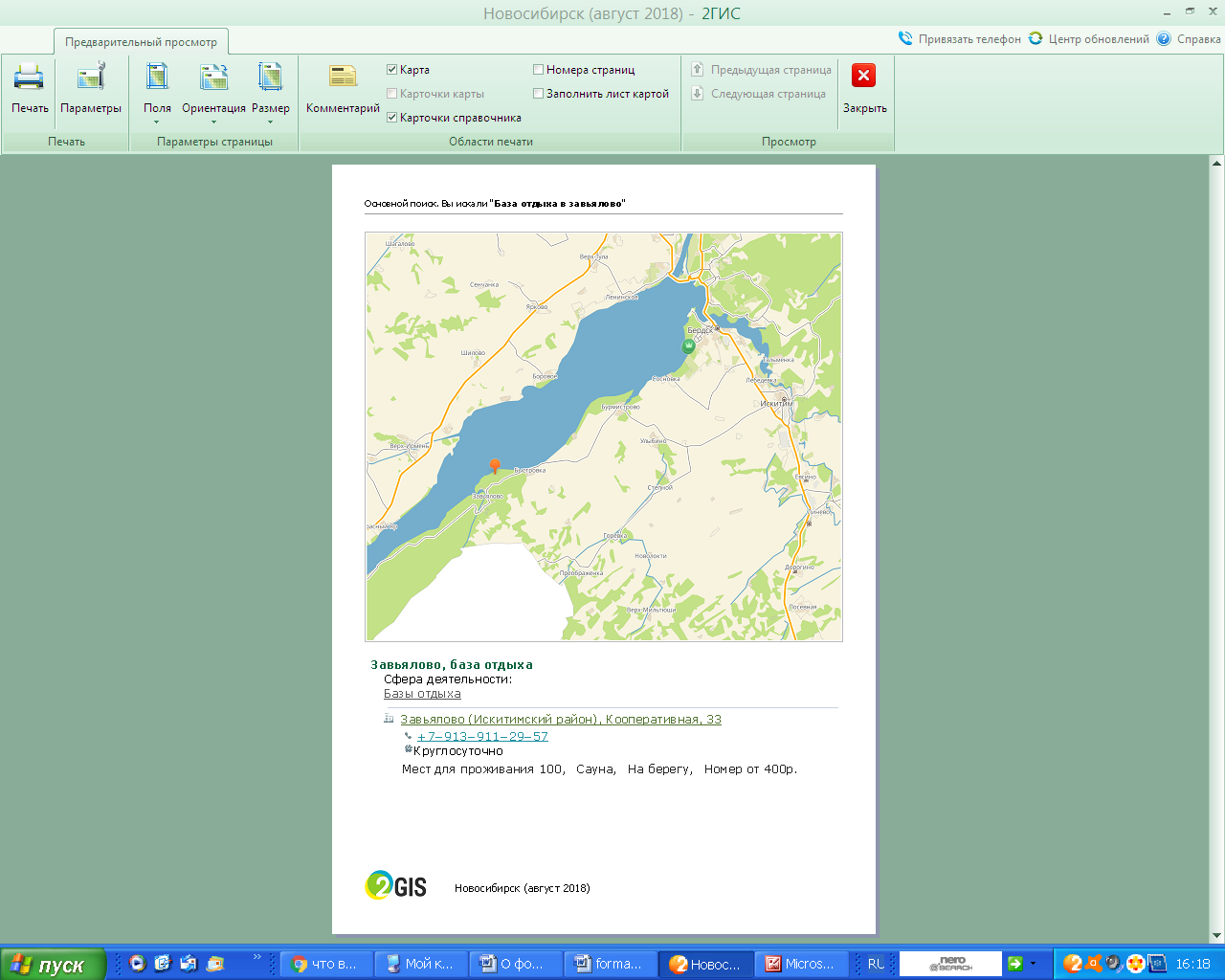 Если вы твердо решили ехать, то ориентируйтесь по нашим фотографиям, сделанным на маршруте:И так, поехали… Наше направление по Бердскому шоссе: Академгородок, Бердск, Искитим.На Искитимской трассе поворачиваем направо после указателя на фотографии: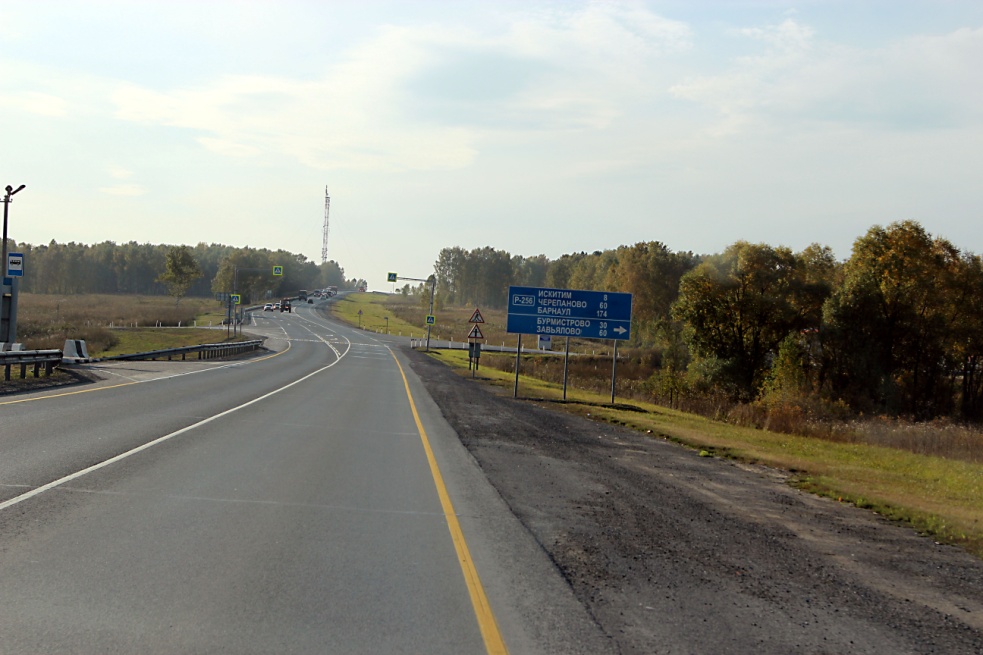 После поворота АЗС 5 должна остаться слева: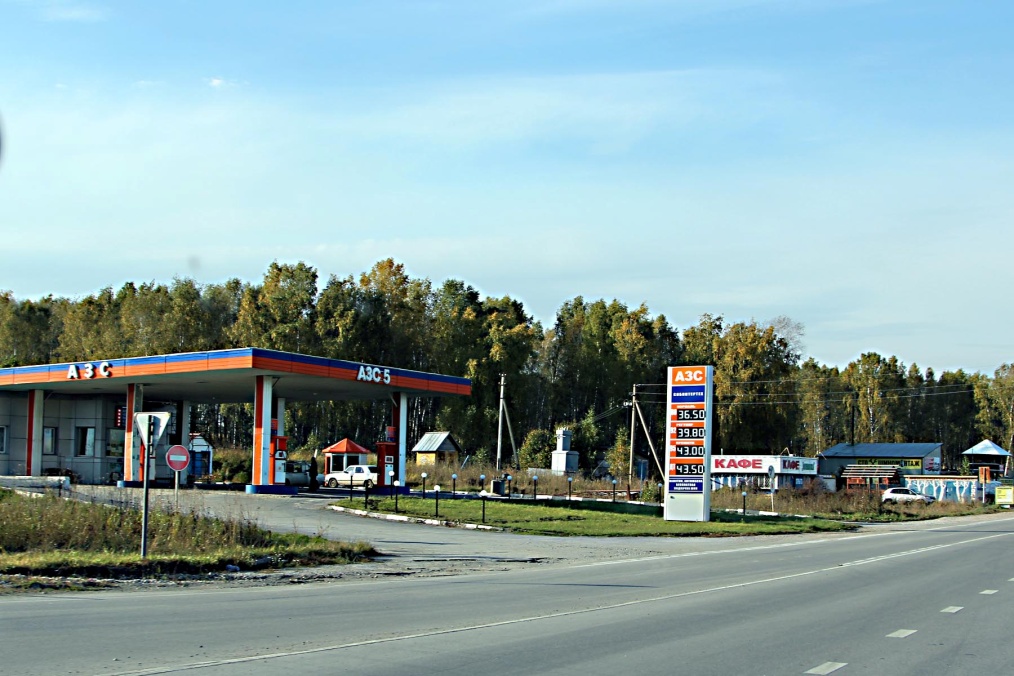 На этом участке стоит быть внимательным, т.к. часто стоит экипаж ГИБДД и штрафует за выключенные фары, за не пристегнутые ремни, за отсутствие страховки и т.д.: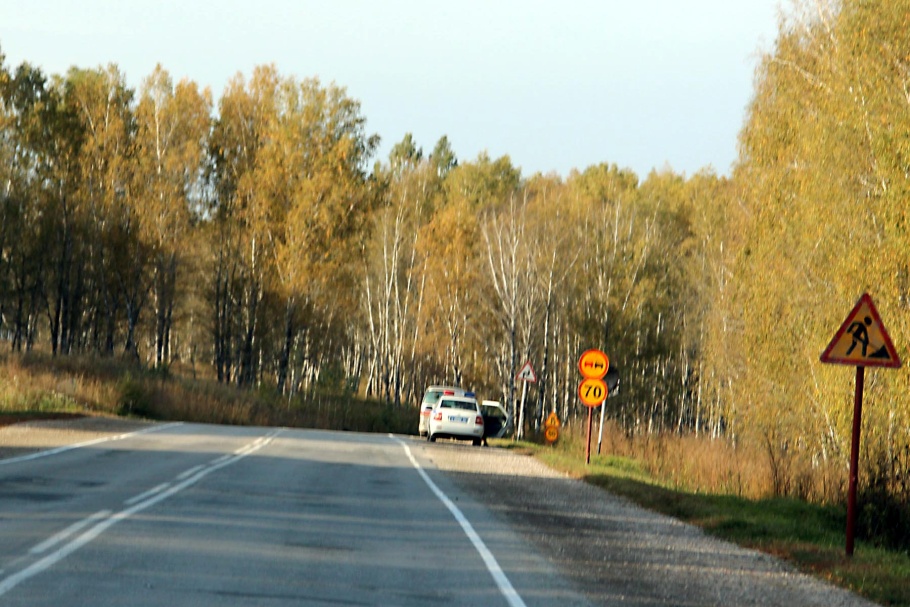 Удачно минуя экипаж ГИБДД (т. к. предупреждены) следуйте по главной дороге (почти все время прямо…), любуясь красотами полей и лесов: 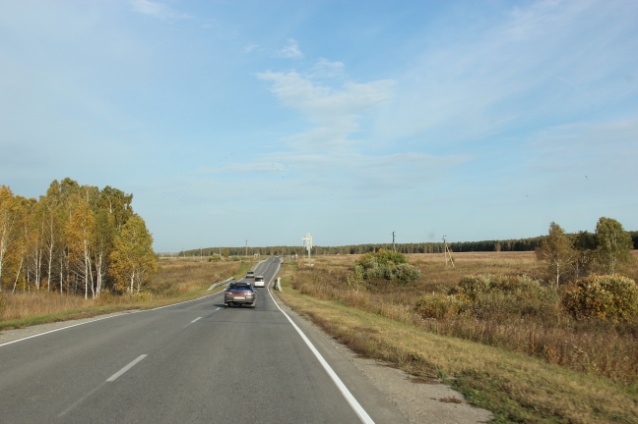 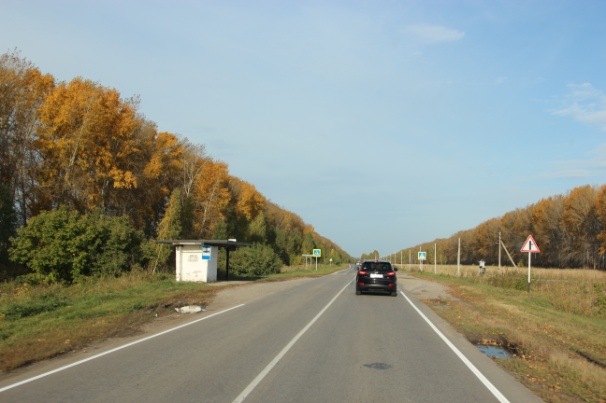 Двигаясь по главной асфальтированной  дороге, проезжаем все указатели на фотографиях:                     мимо стелы  Улыбино                               двигаемся на Бурмистрово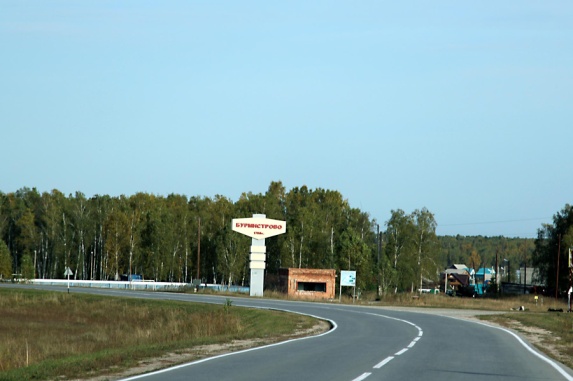 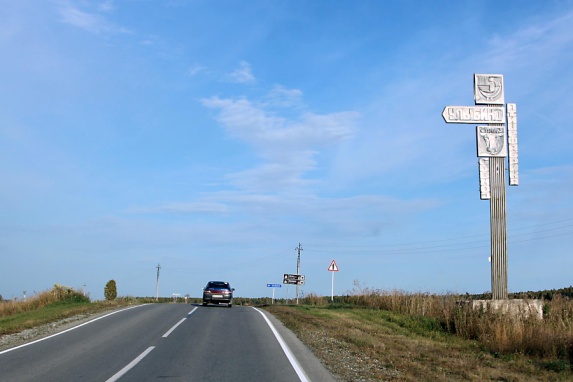 проезжаем через Бурмистрово по трассе, никуда не сворачивая…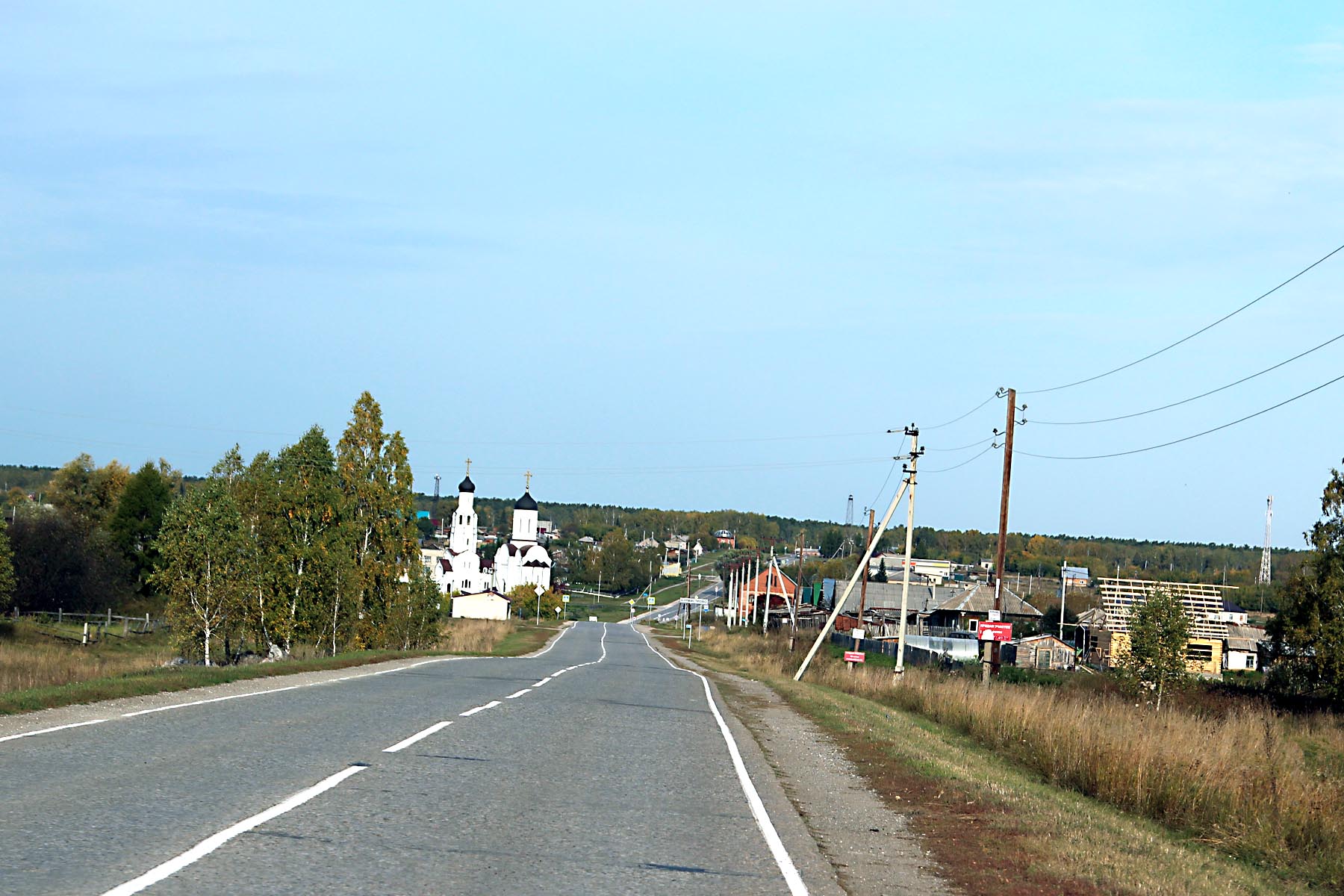 Едем  мимо всех этих указателей по основной дороге…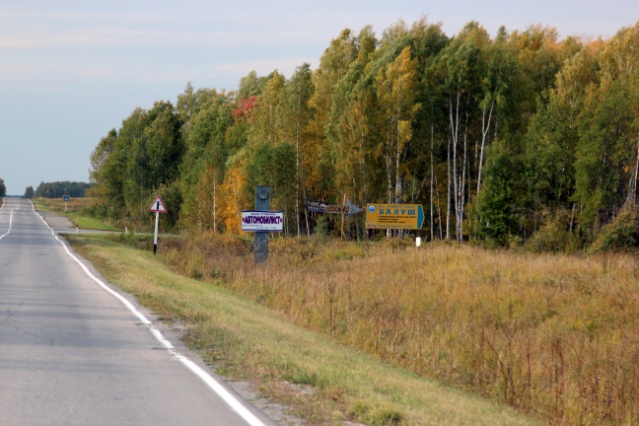 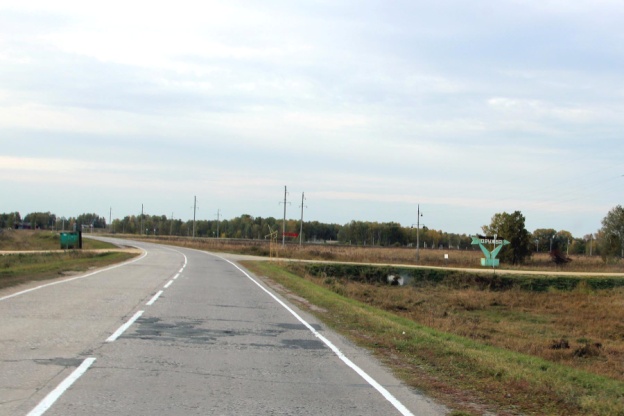 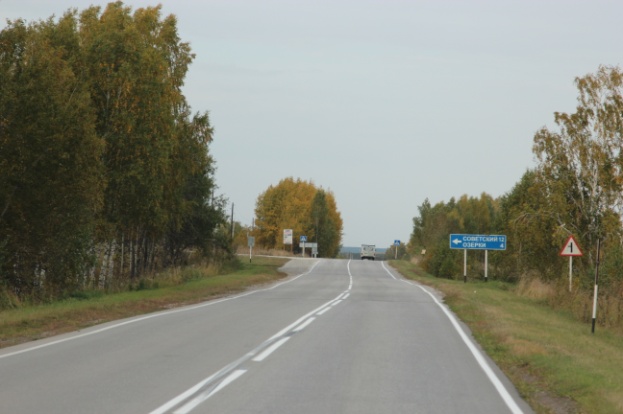 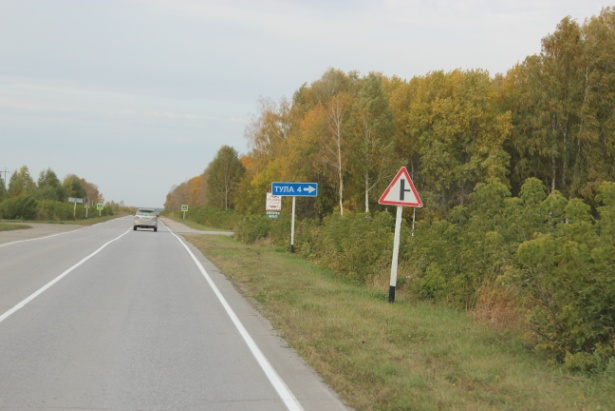 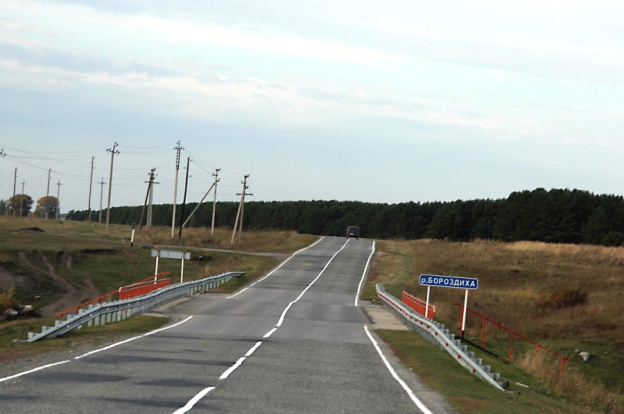 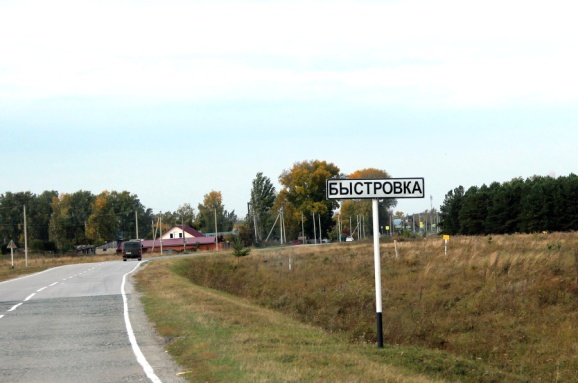 Проезжаем через Быстровку, соблюдая скоростной режим и ПДД.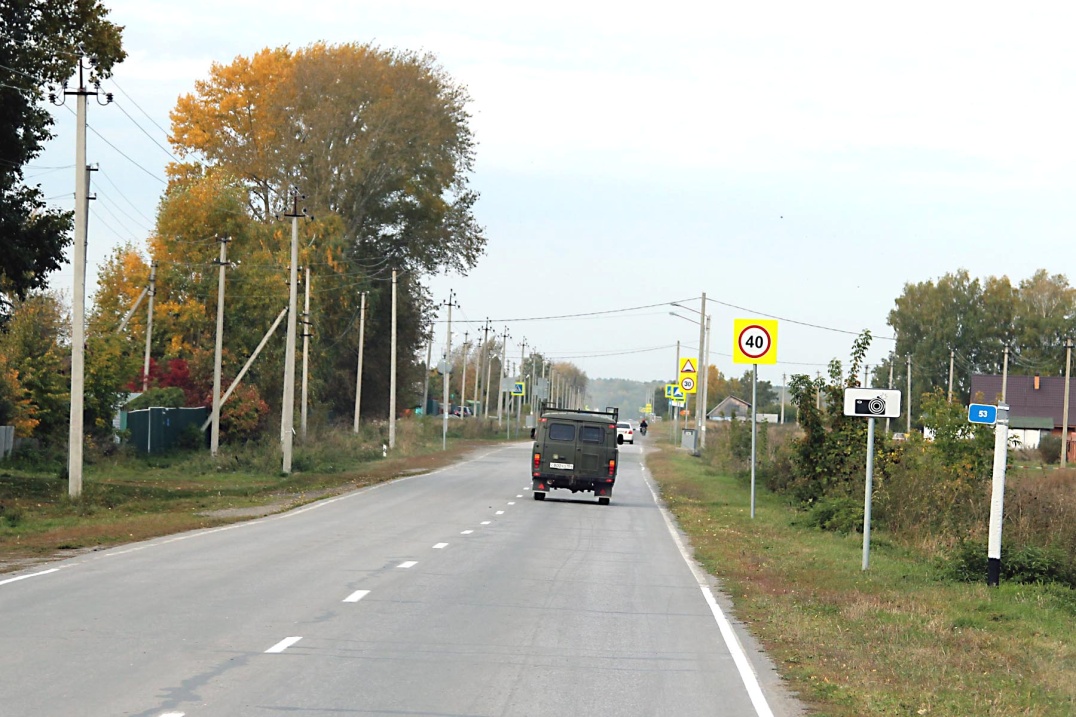 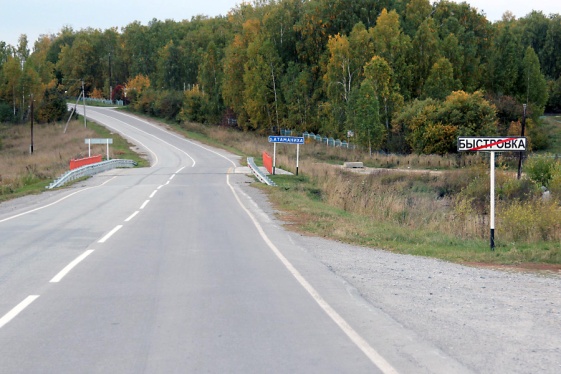 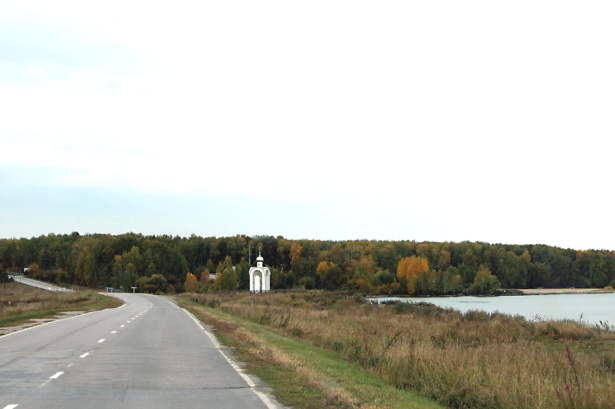 А вот здесь уже закончился асфальт и началась пыльная в сухую погоду щебенка (рекомендую закрыть все окна, включить фары и быть внимательными).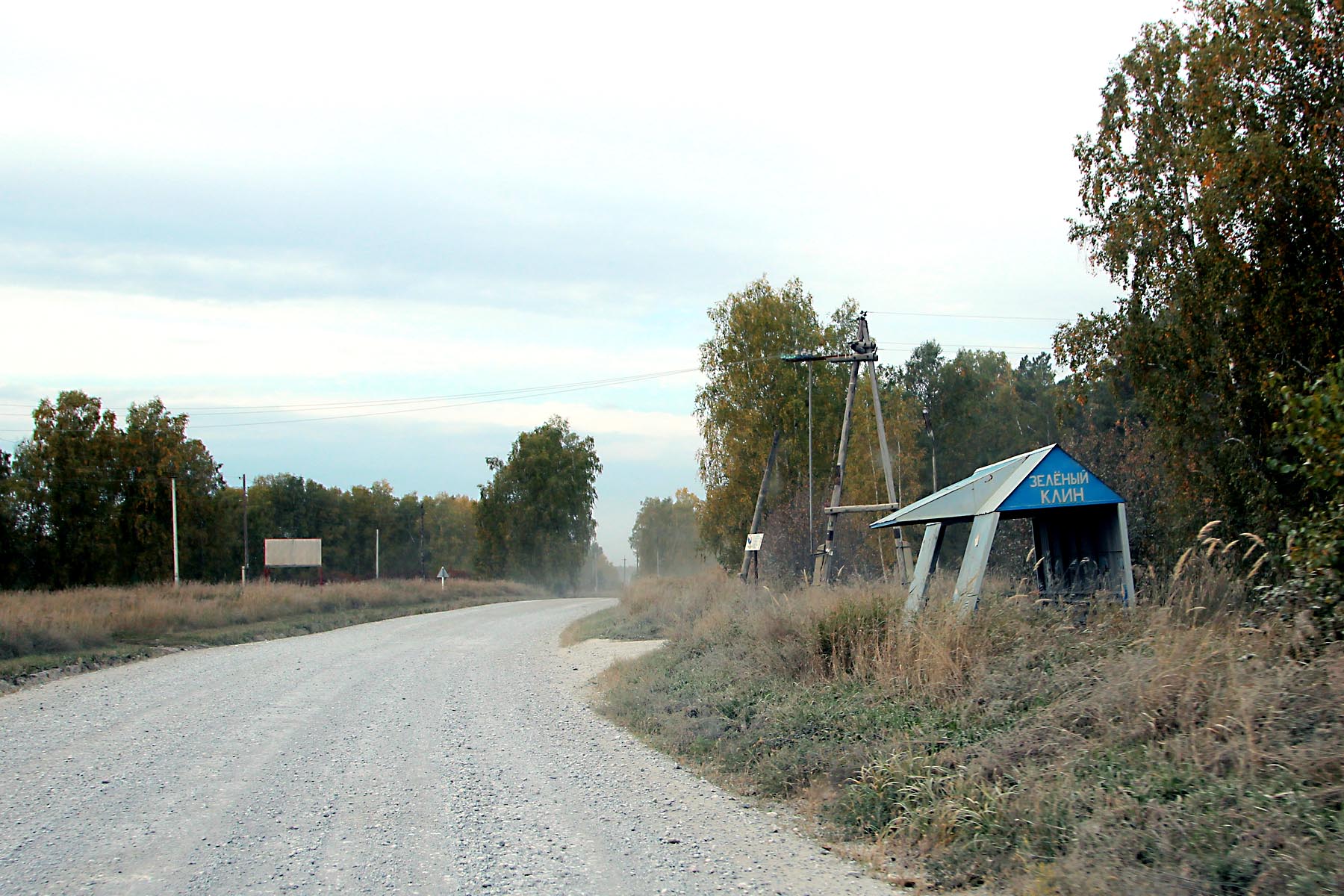 По щебенке мы едем до указателя на фото (6 км) и дальше сворачиваем на лесную дорогу.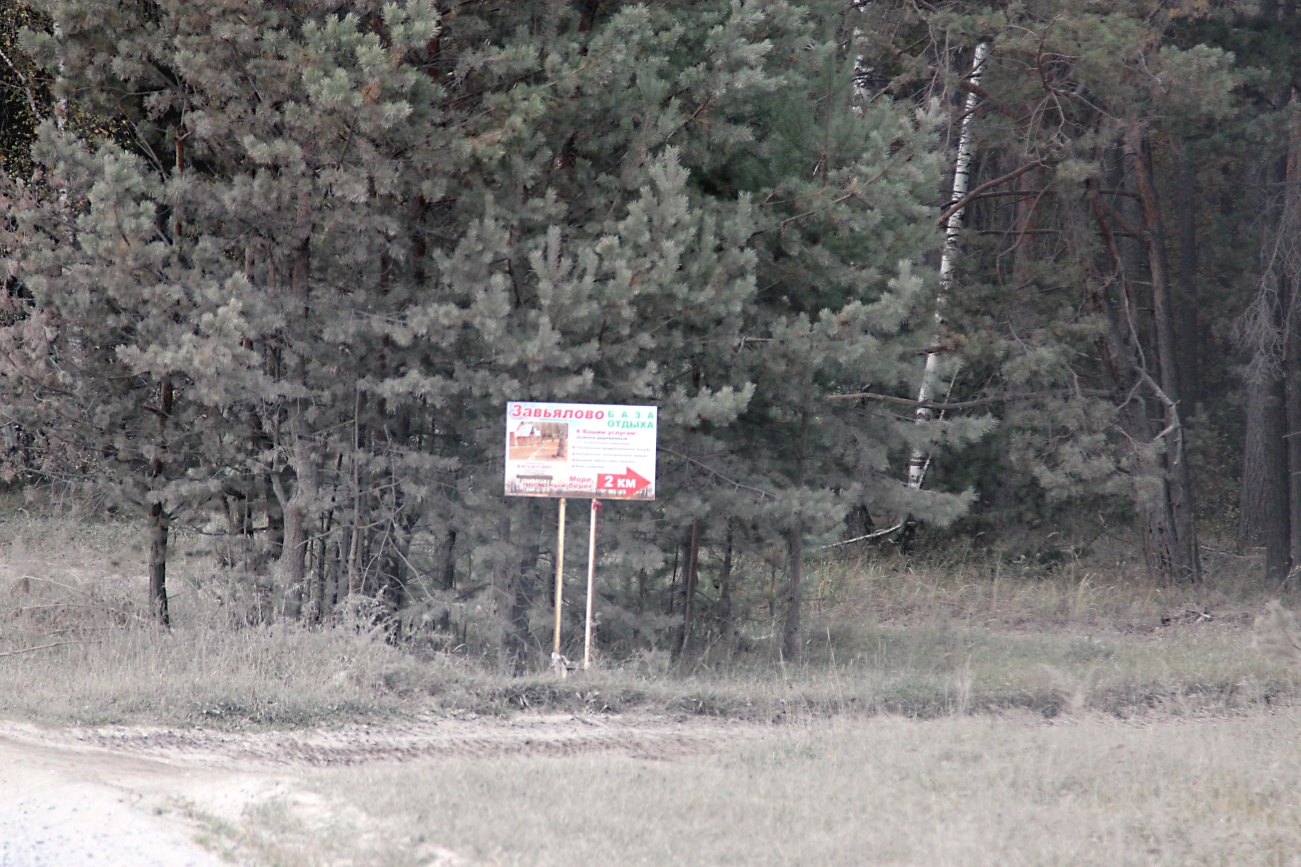 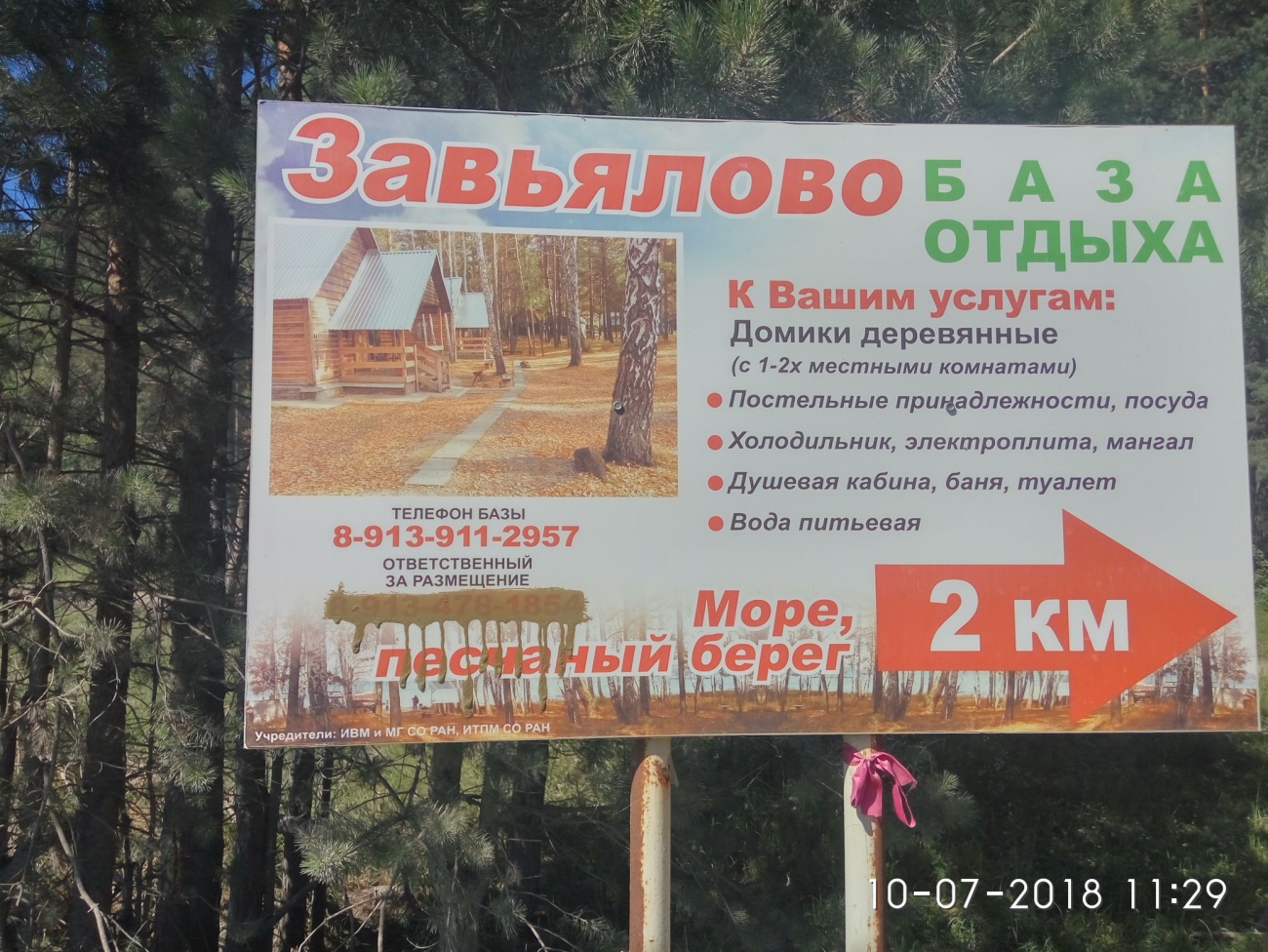 ..вот такая техника, как этот трактор и «убивают» дорогу на оставшемся лесном пути. 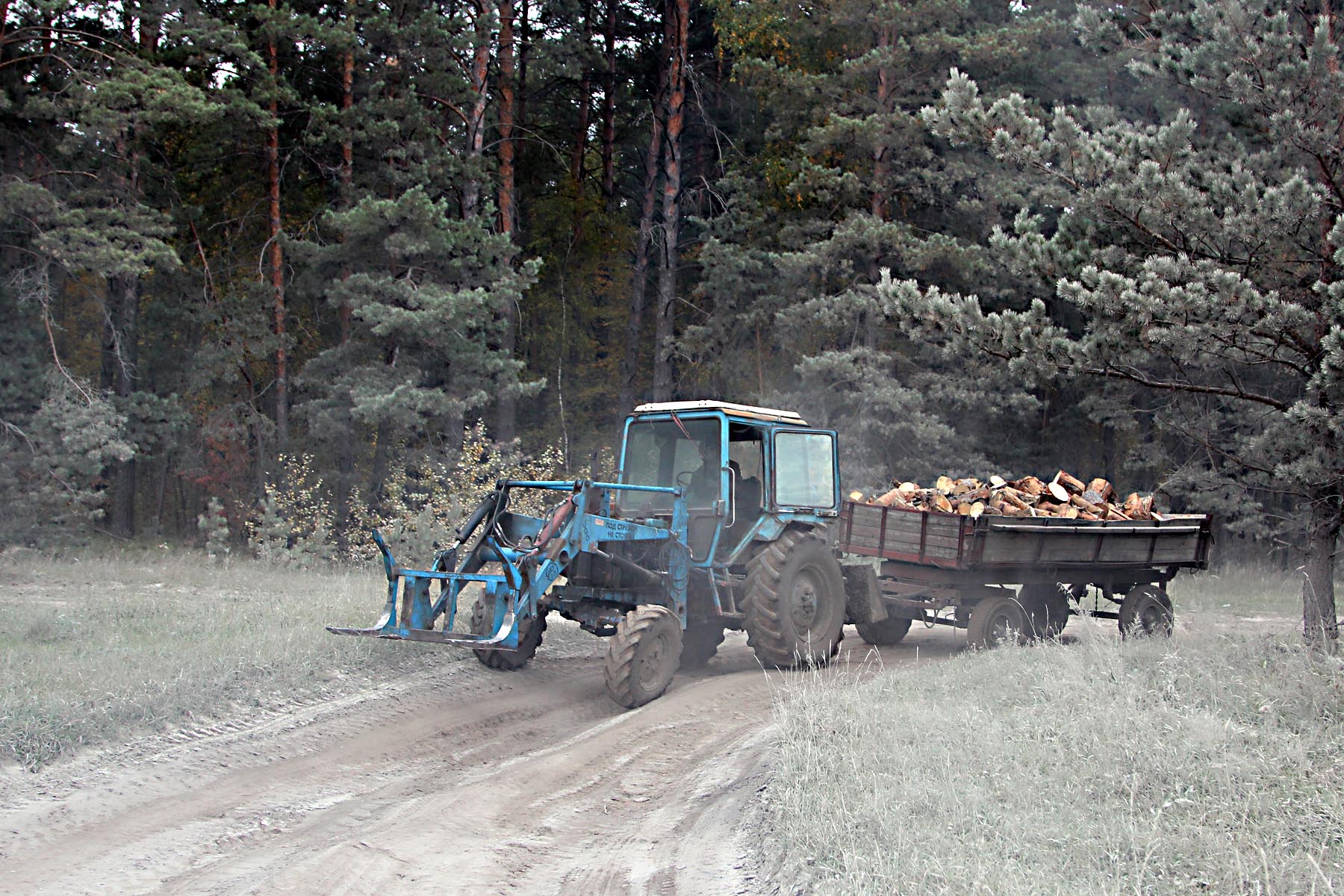  дальше виды будут примерно такими…  Дорога будет изгибаться влево.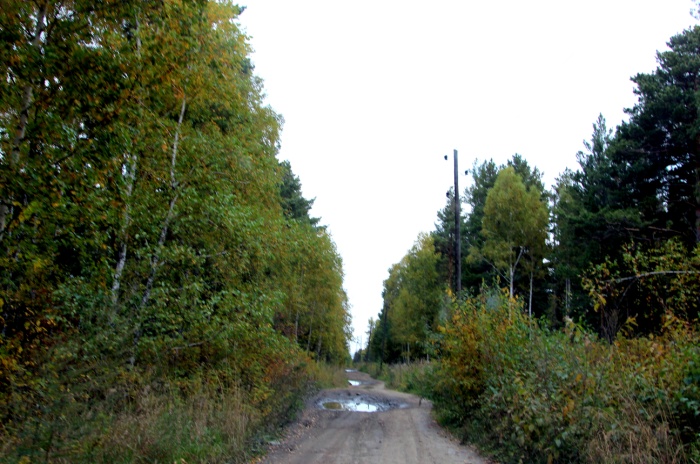 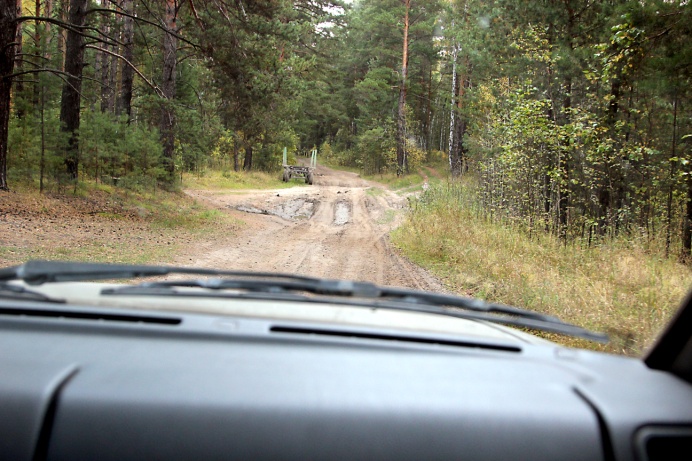 вот и почти приехали… впереди видны синие ворота базы...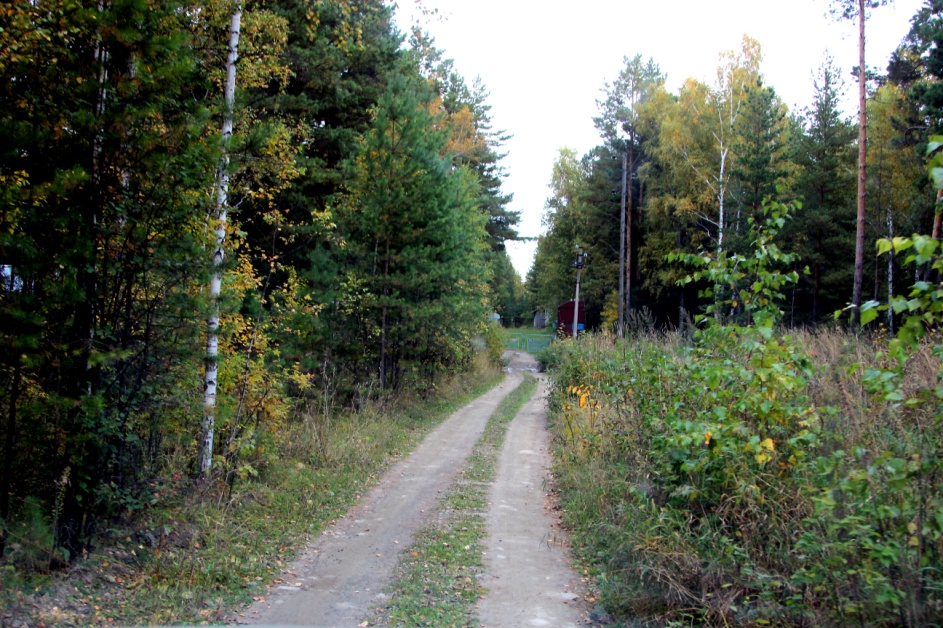 Если вы увидели такую табличку, то это значит, что вы приехали именно в то место, в которое  так стремились попасть.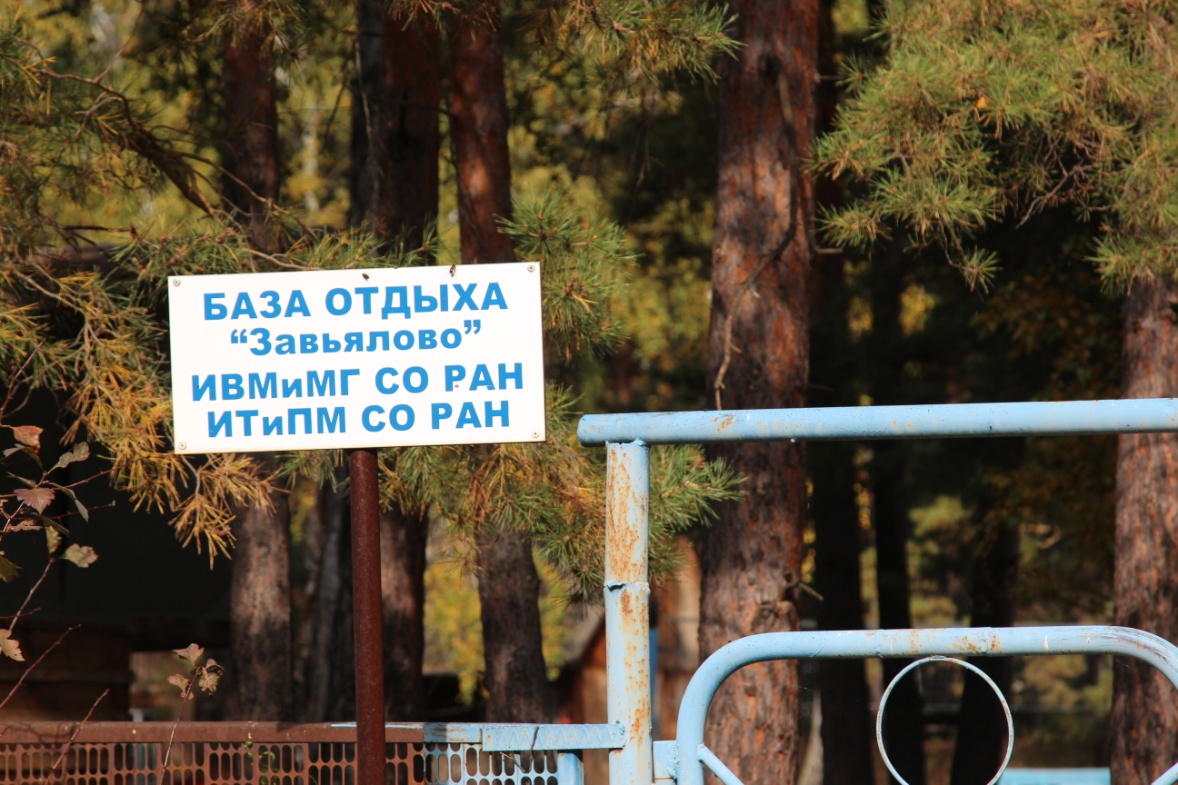 Смело открываете ворота и въезжаете на территорию базы, где Вас встретят «хозяева»,которые  выполнят необходимые формальности по учету, проведут противопожарный инструктаж, объяснят правила поведения и купания, а так же помогут с размещением и т.д. 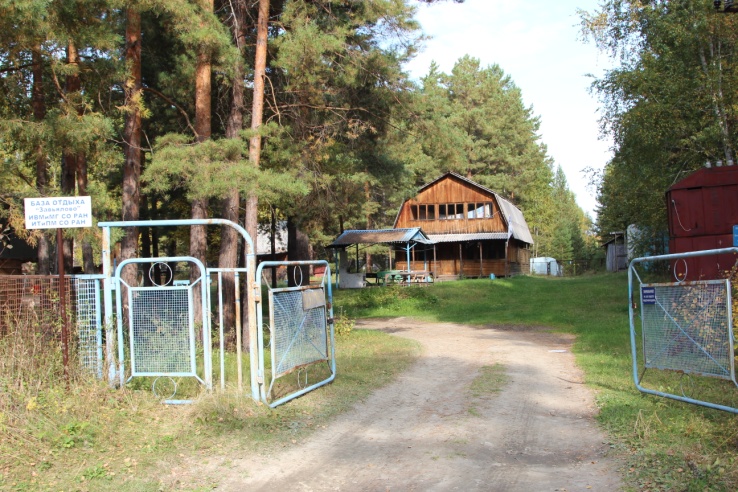 Живут они в первом левом доме при въезде…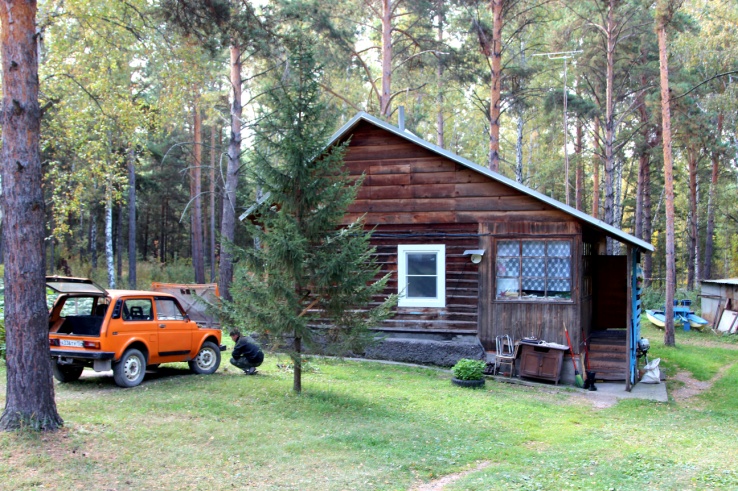 Общие виды базы отдыха: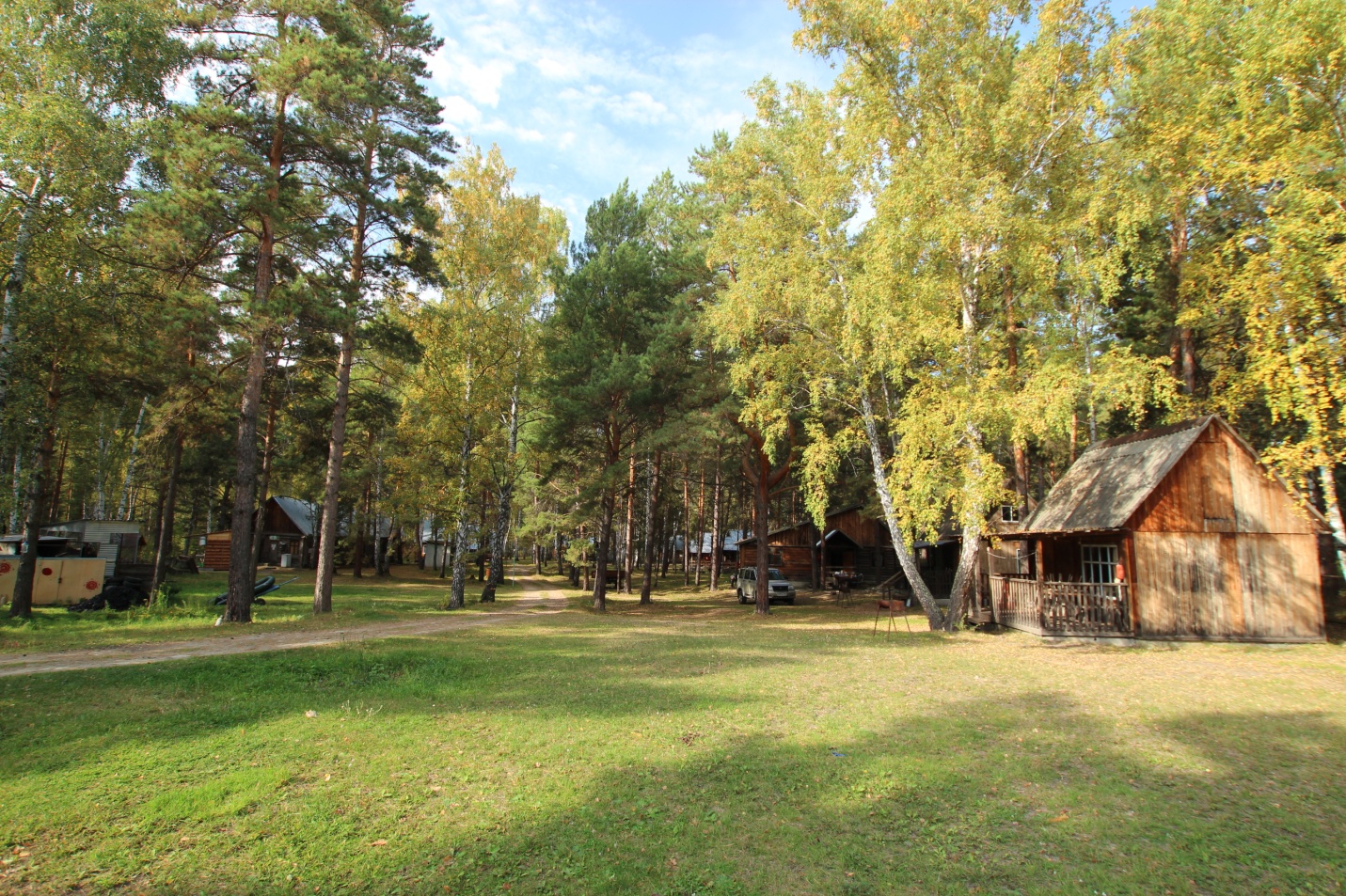 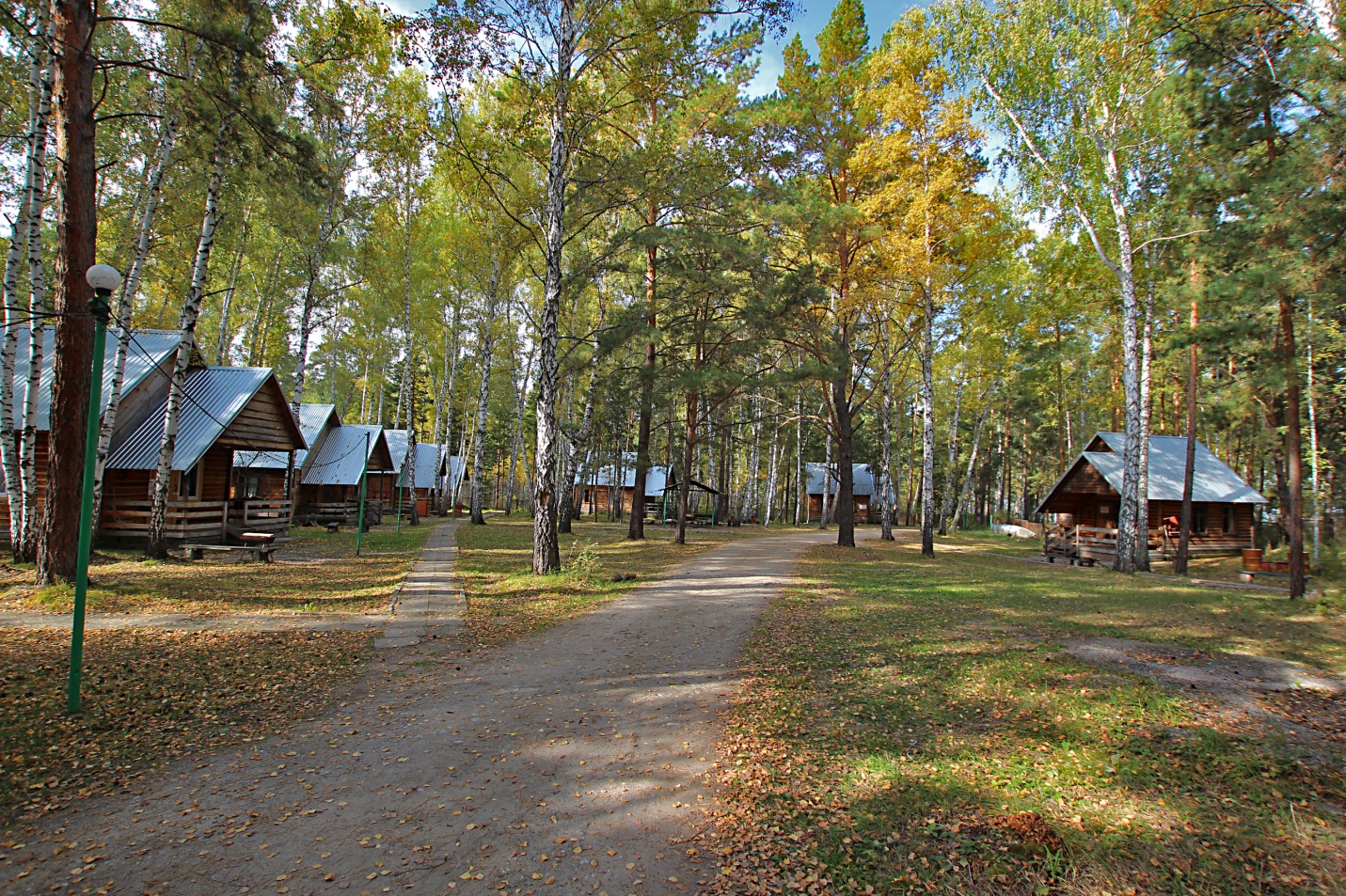 Для тех, кто не понял – это опята растут прямо в центре базы...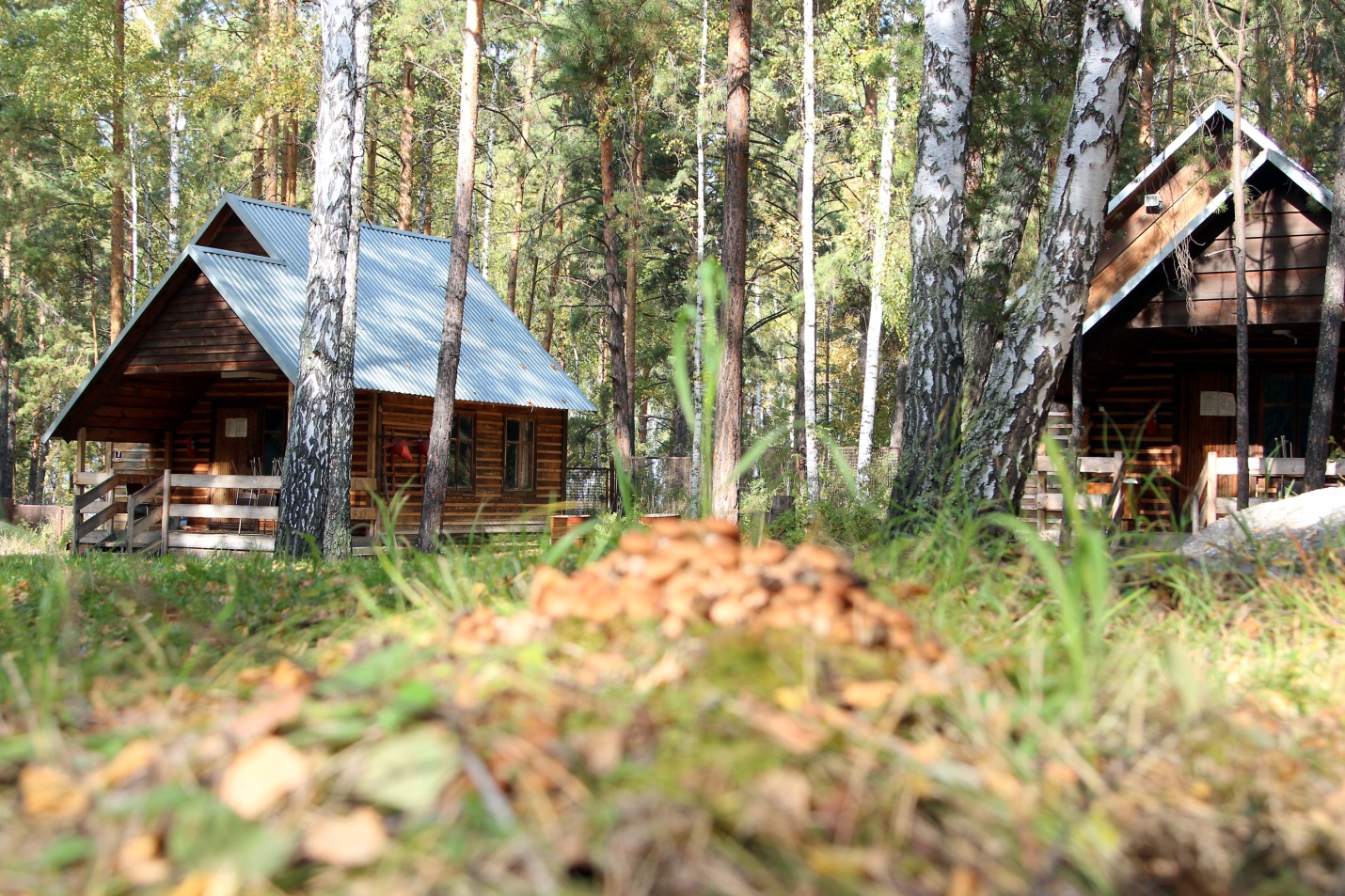 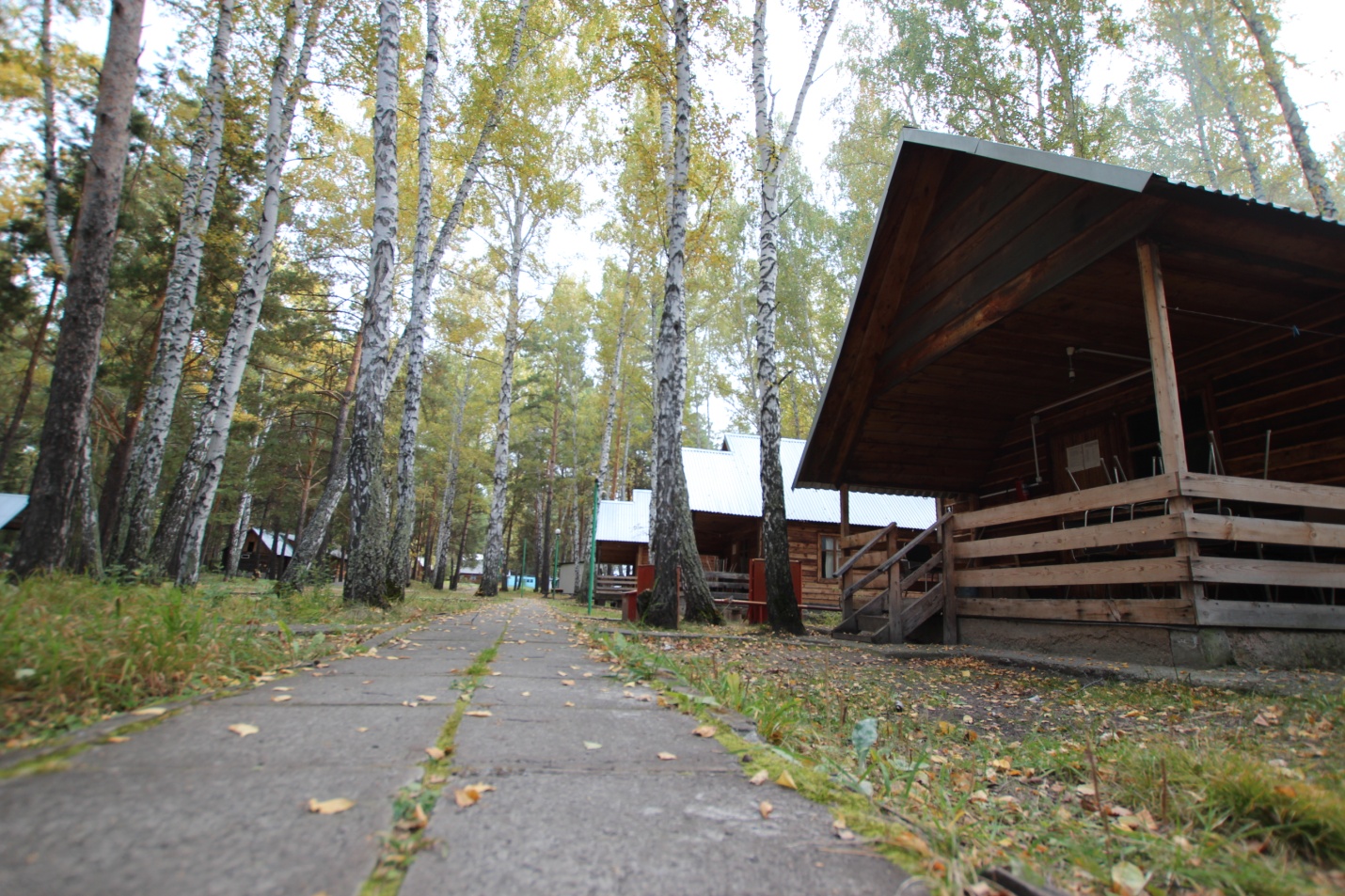 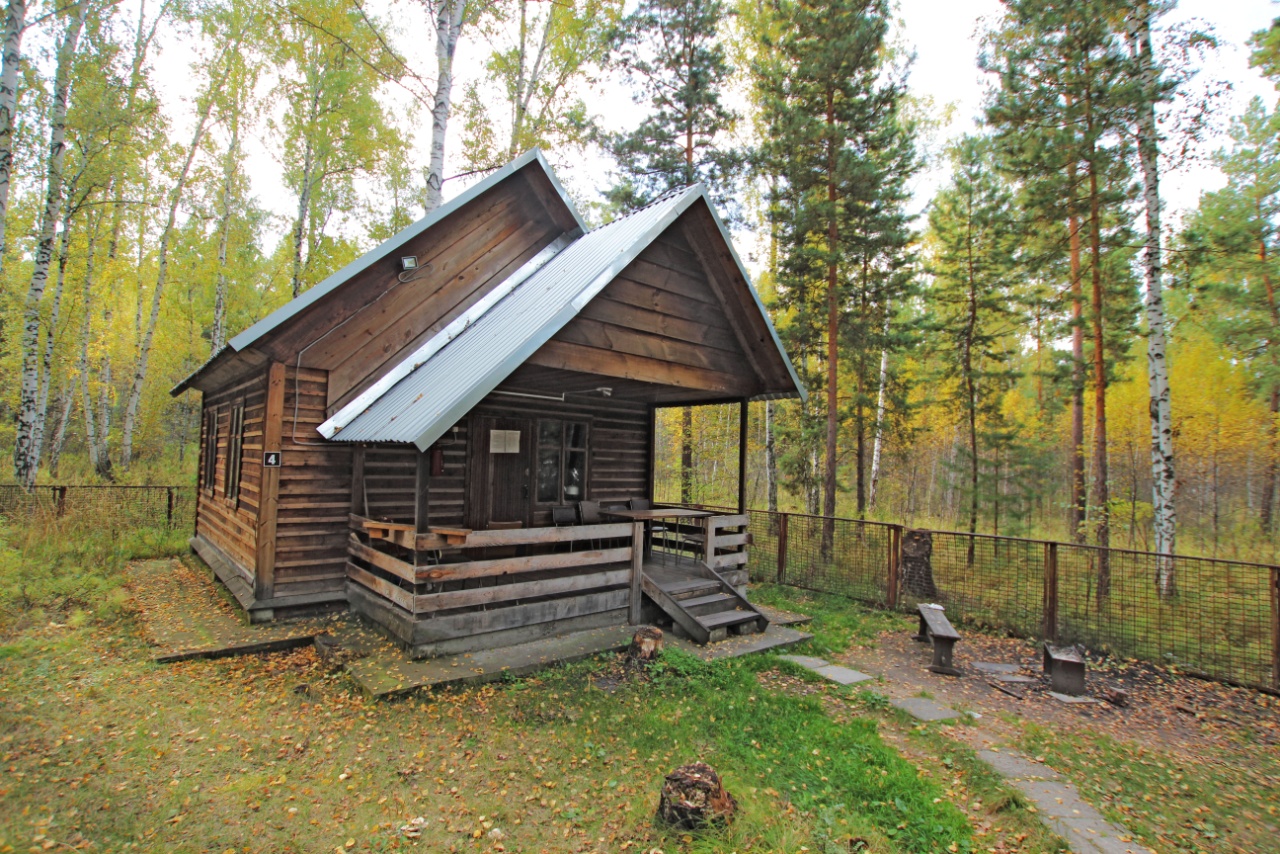 Домик повышенной комфортности легко узнать по пластиковым окнам…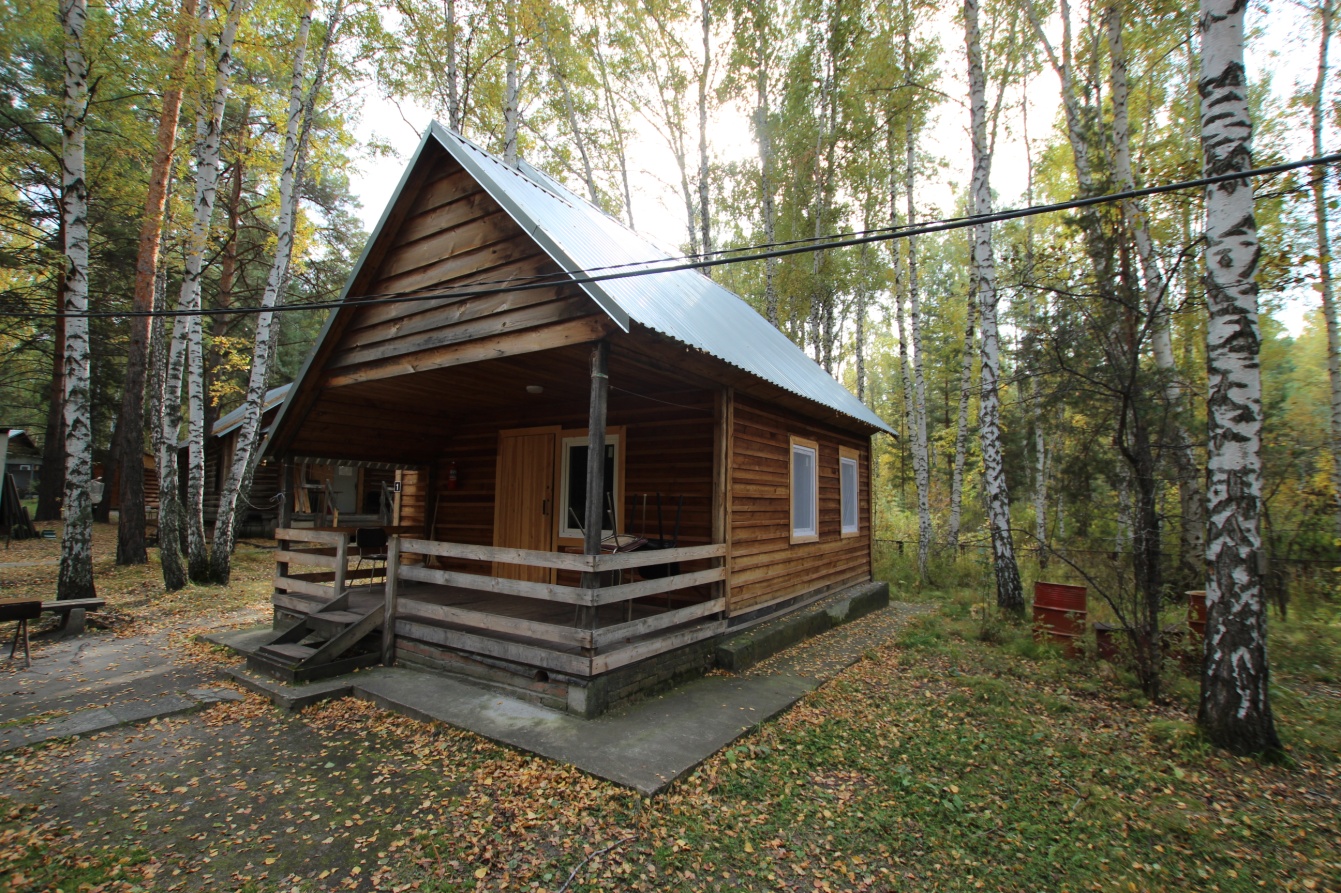 еще один вид...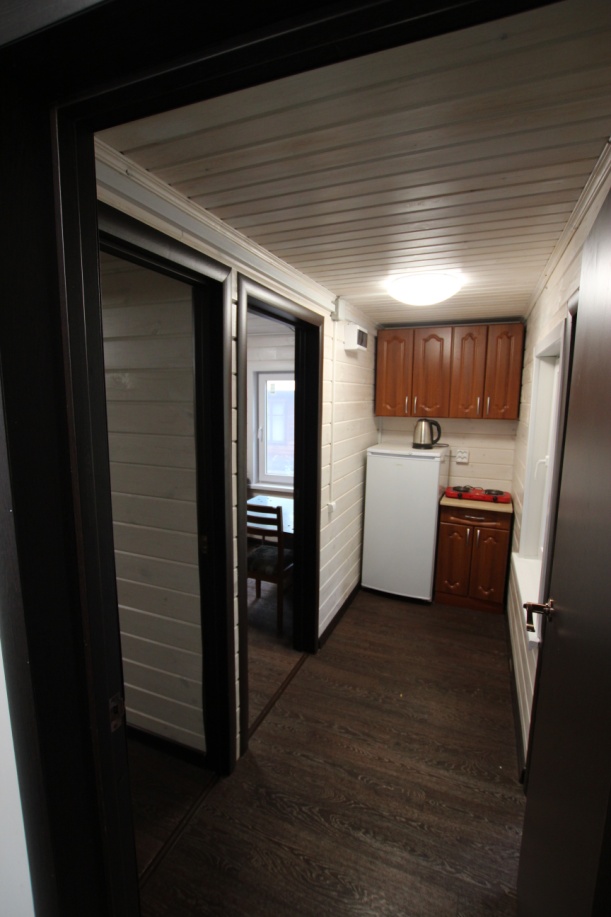 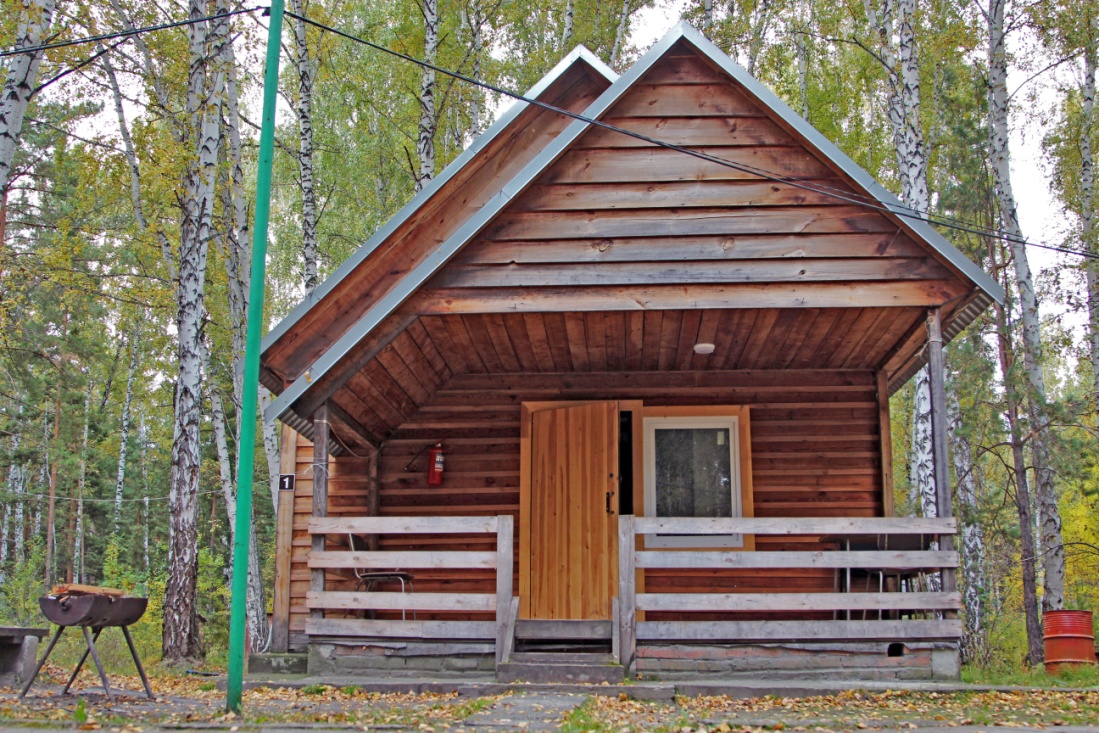 внутренняя отделка и оборудование домика:кухня-прихожая.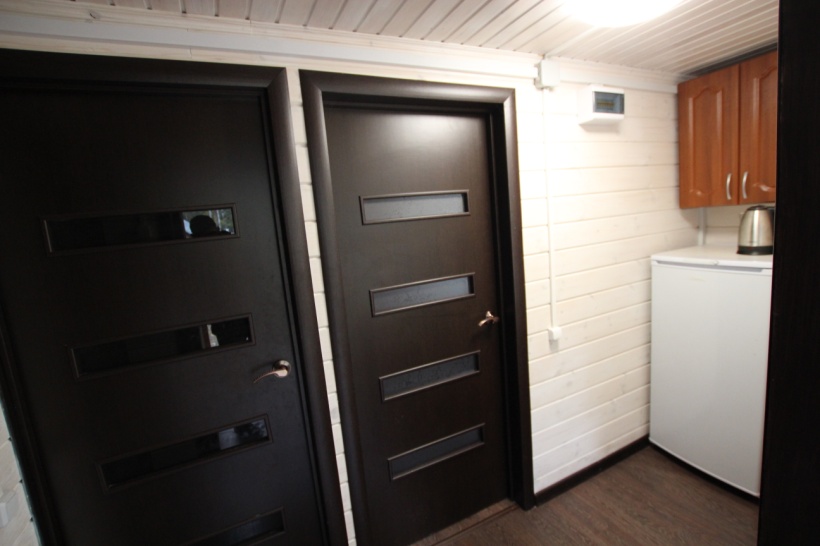 Душевая и туалет...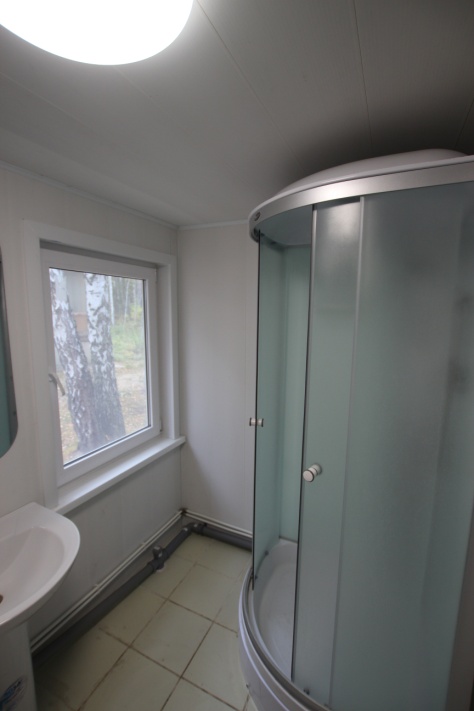 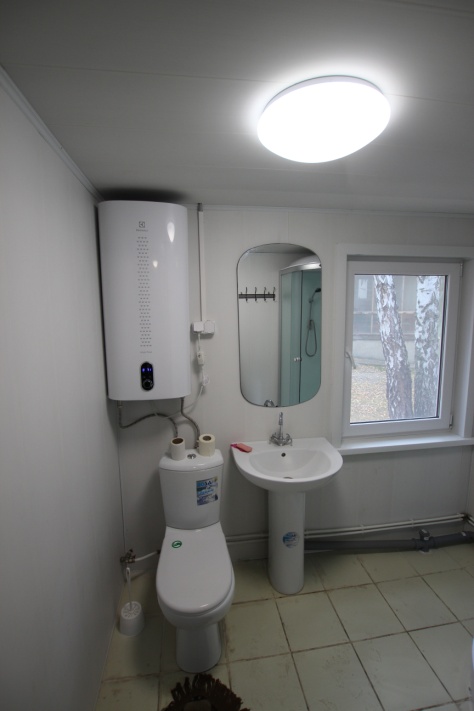 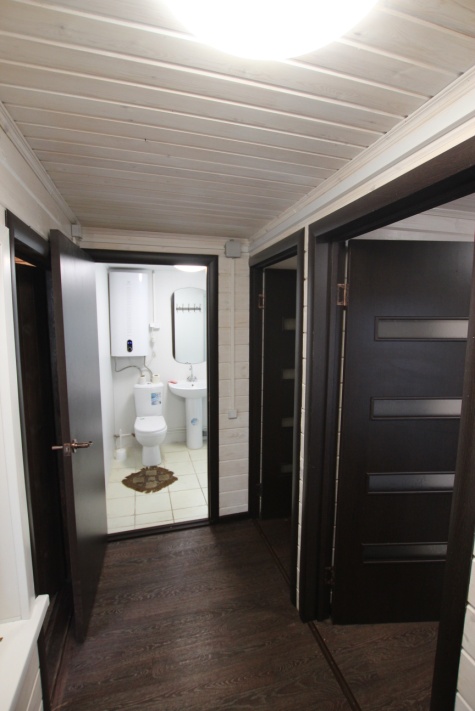 Большая правая комната: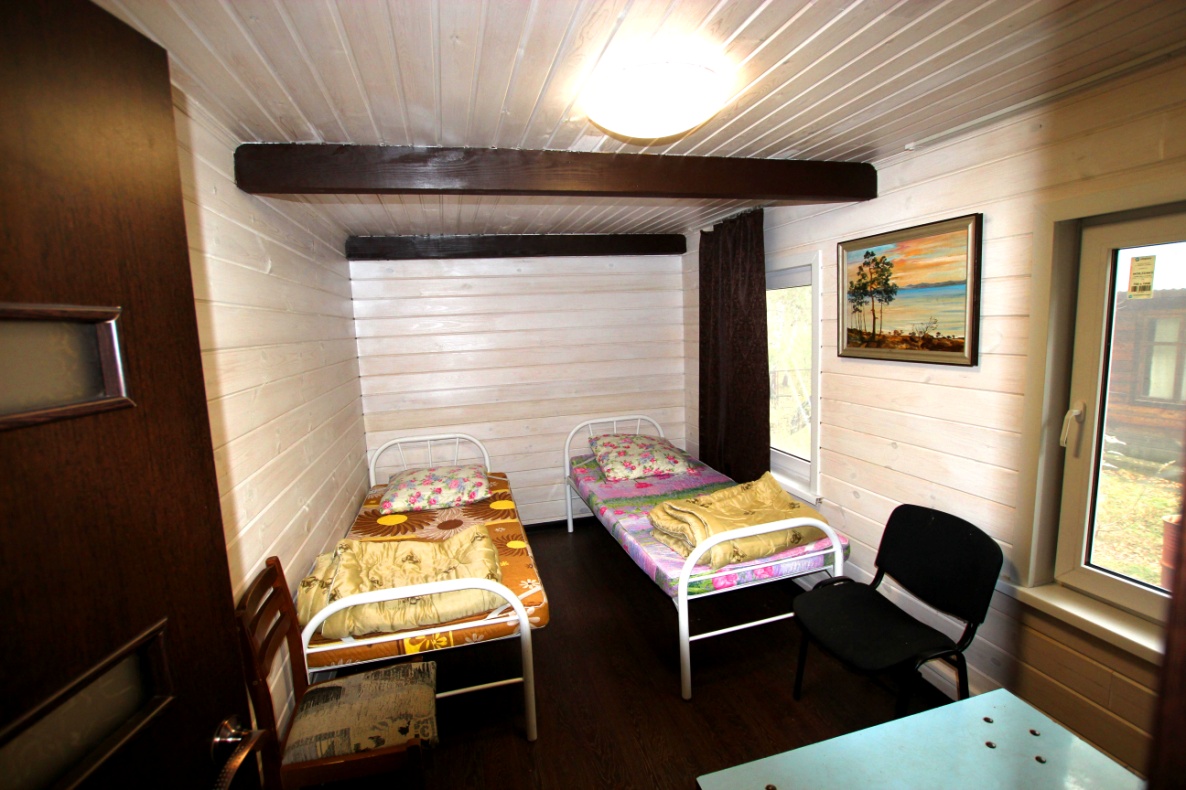 Маленькая левая комната: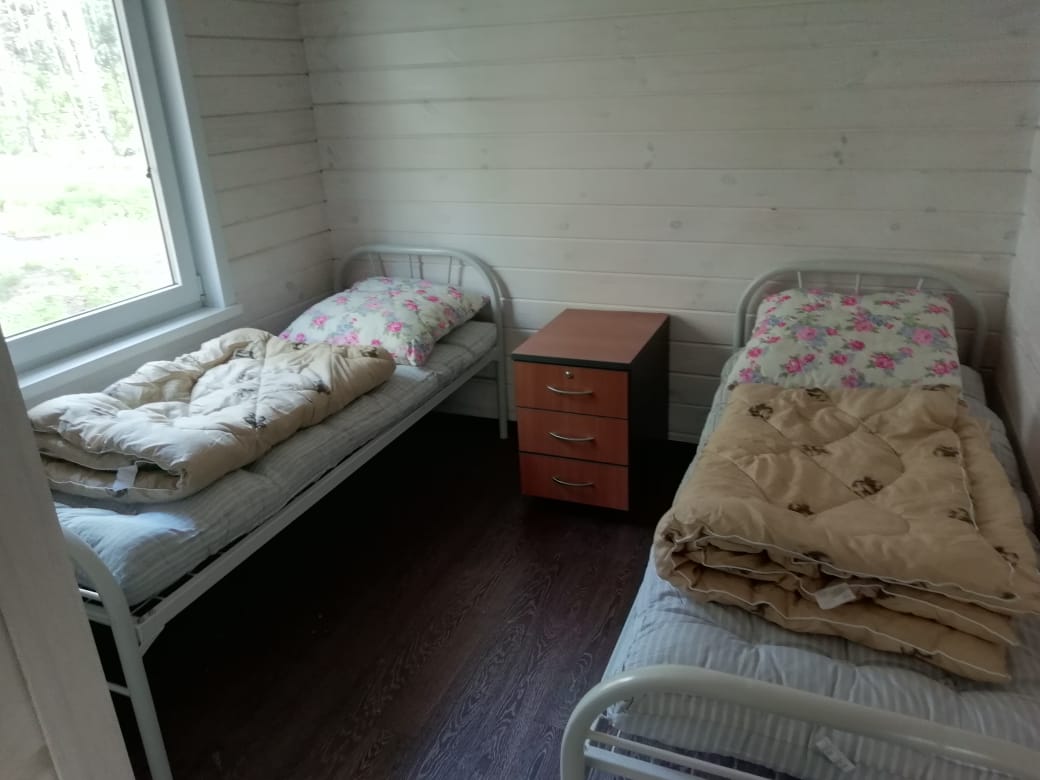 Остальные домики более скромные в убранстве, но и цена на них дешевле.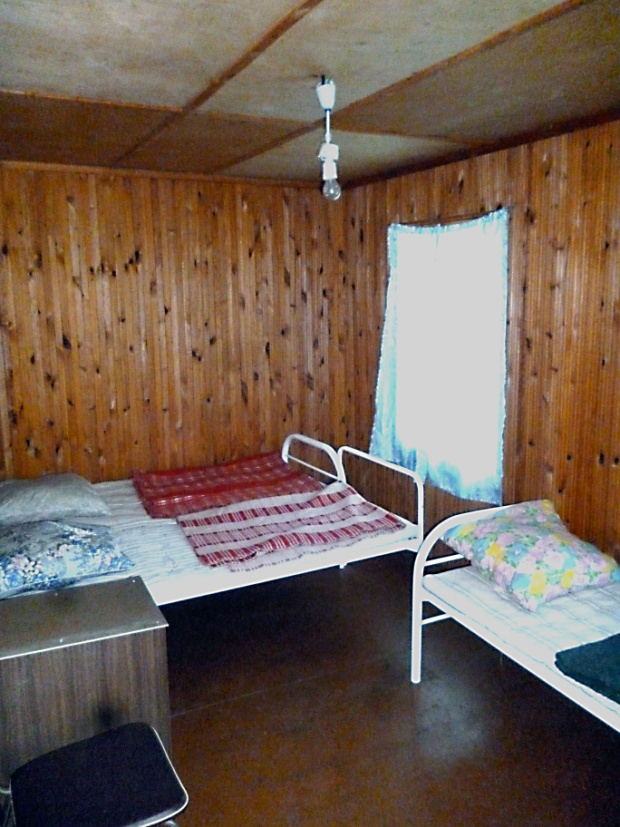 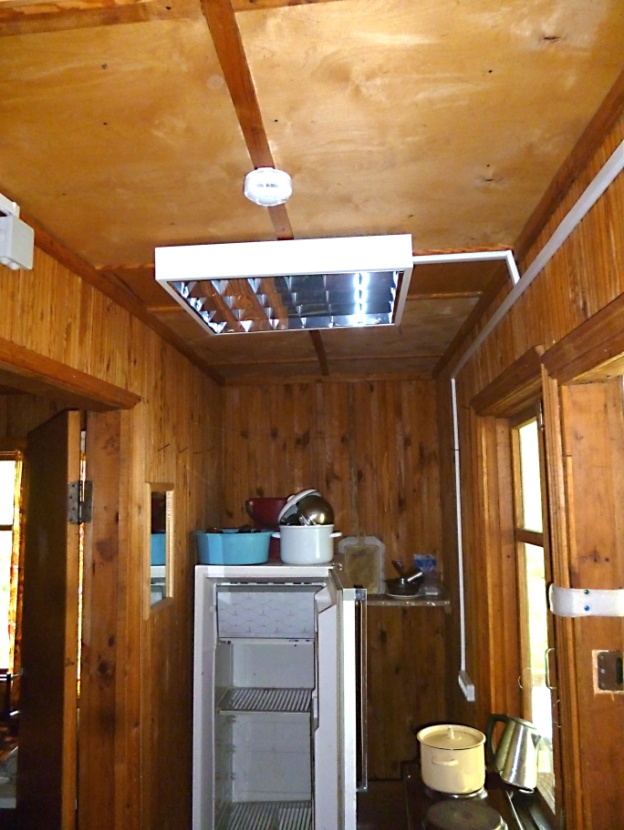 Одинаковое расположение комнат, кухня-коридор, холодильник, чайник, печь…Курить в домиках строго запрещено!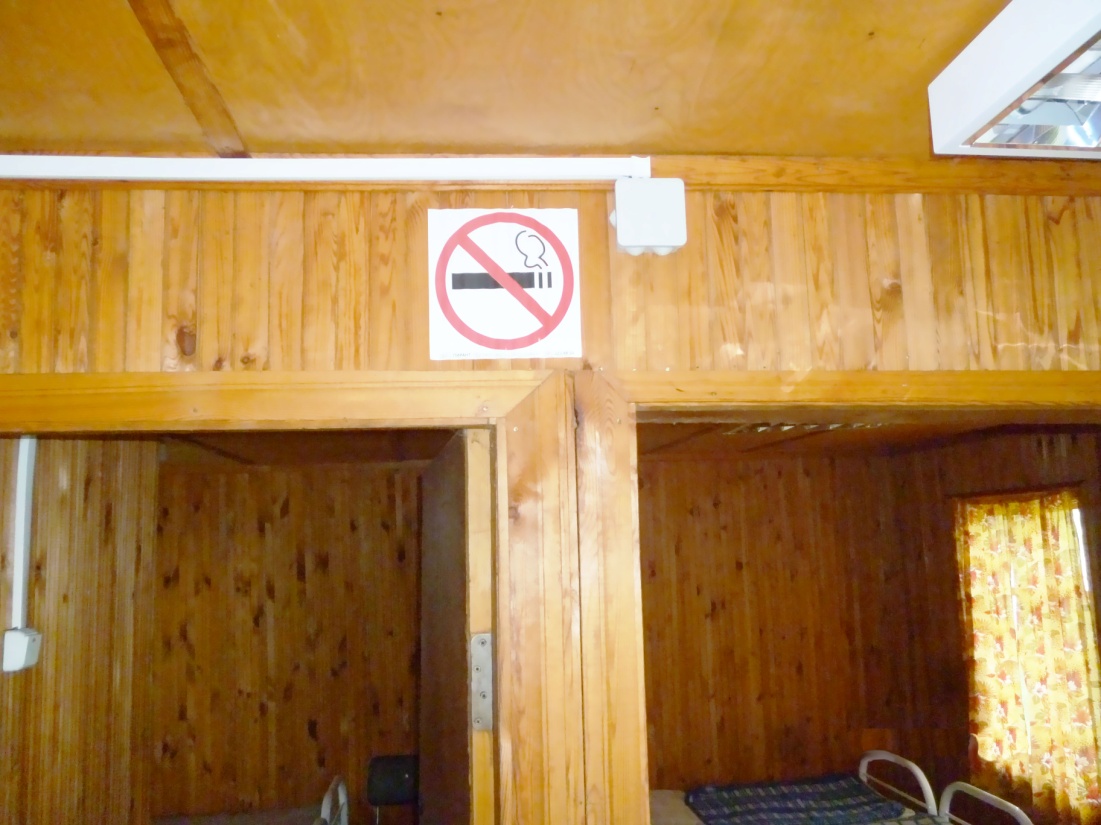 Дополнительный  сервис, имеющийся на территории базы: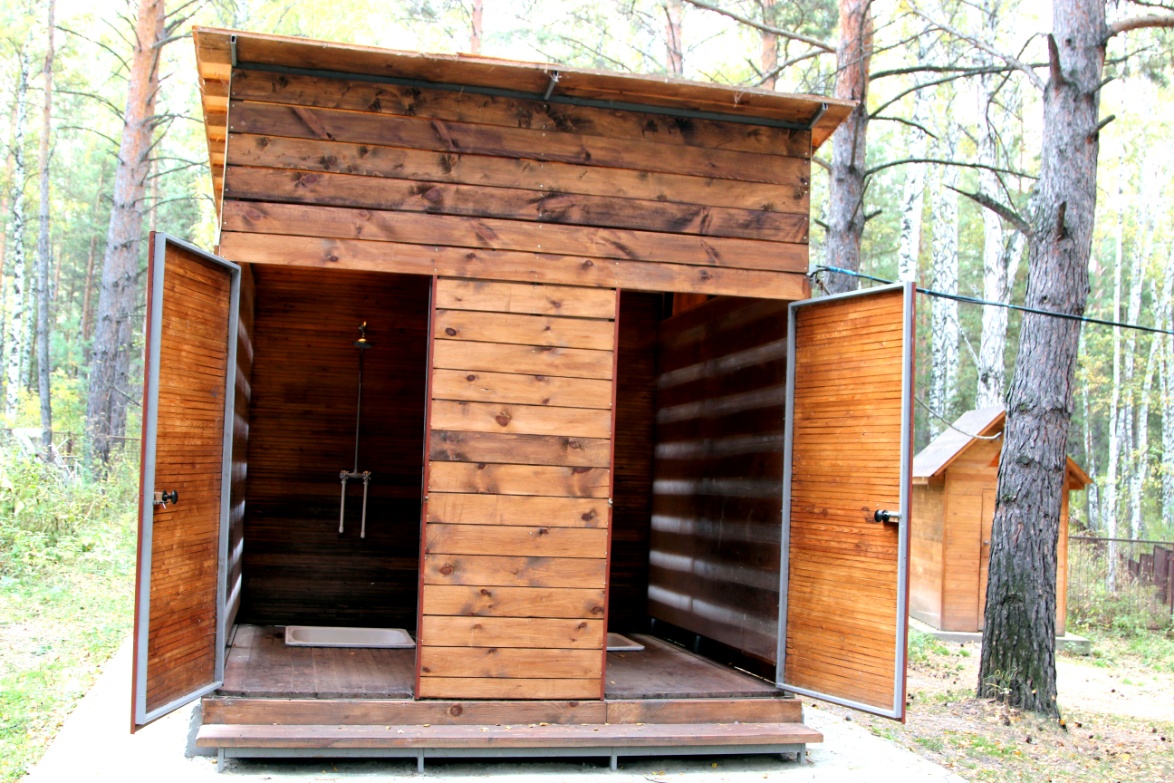 Душевые кабины с горячей водой.С противоположной стороны постройки расположена зона для умывания и мытья посуды. Вода подогревается  от бойлеров.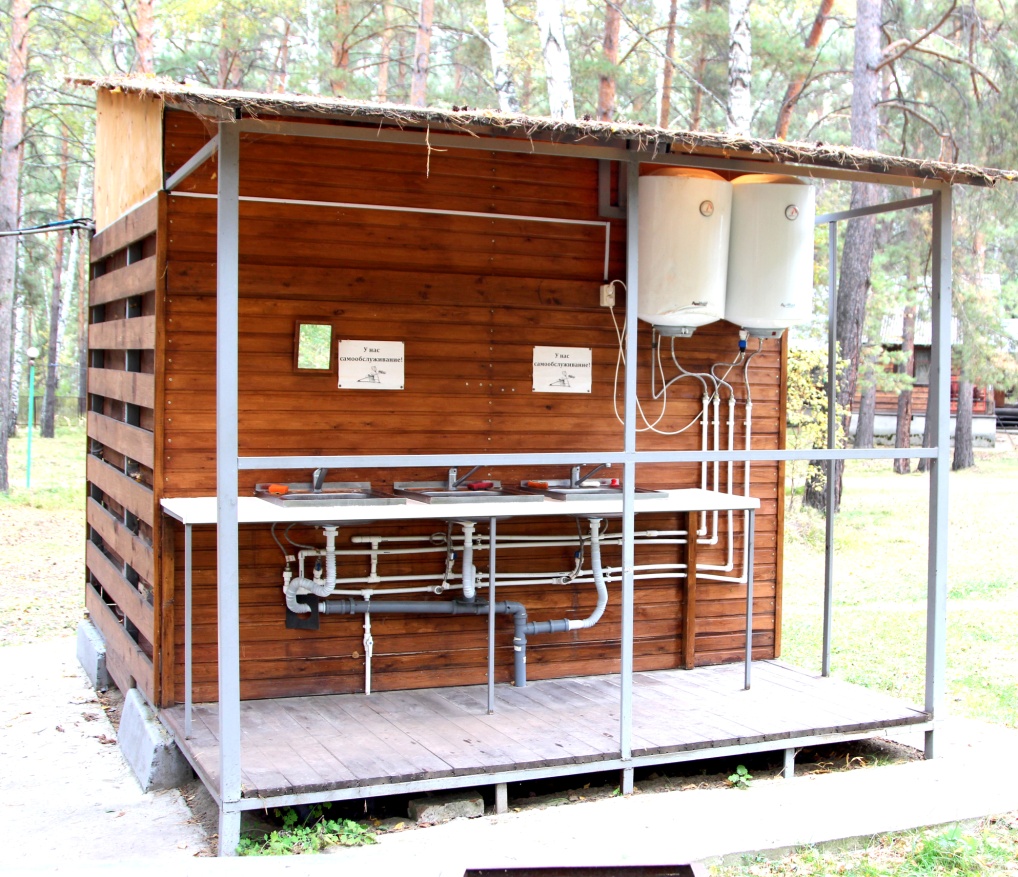 В 5-7 метрах от душевых кабин расположен уличный туалет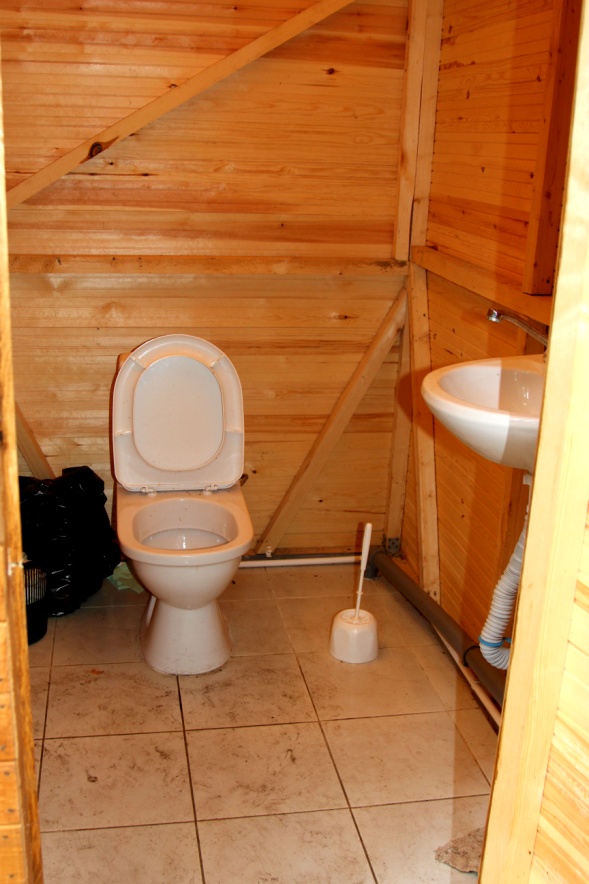 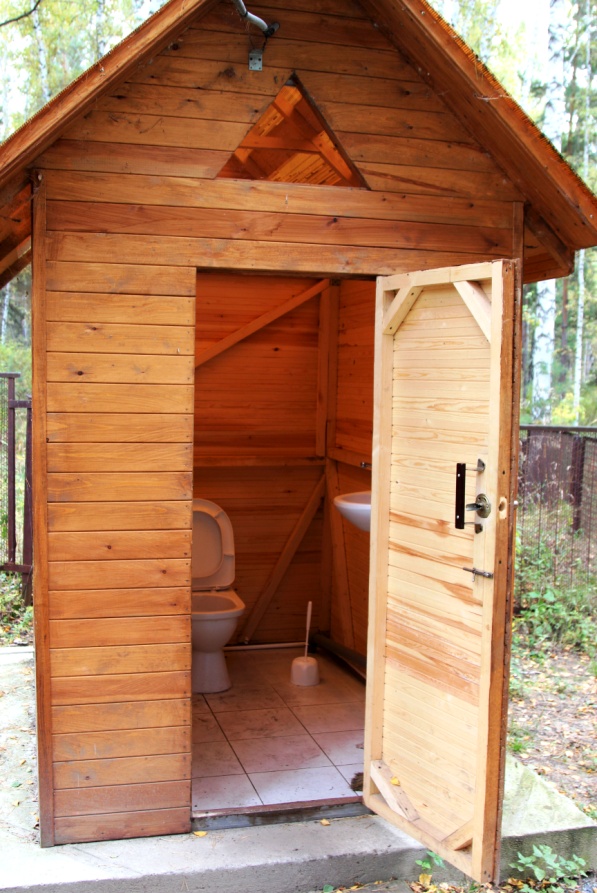 Стилизованный план базы: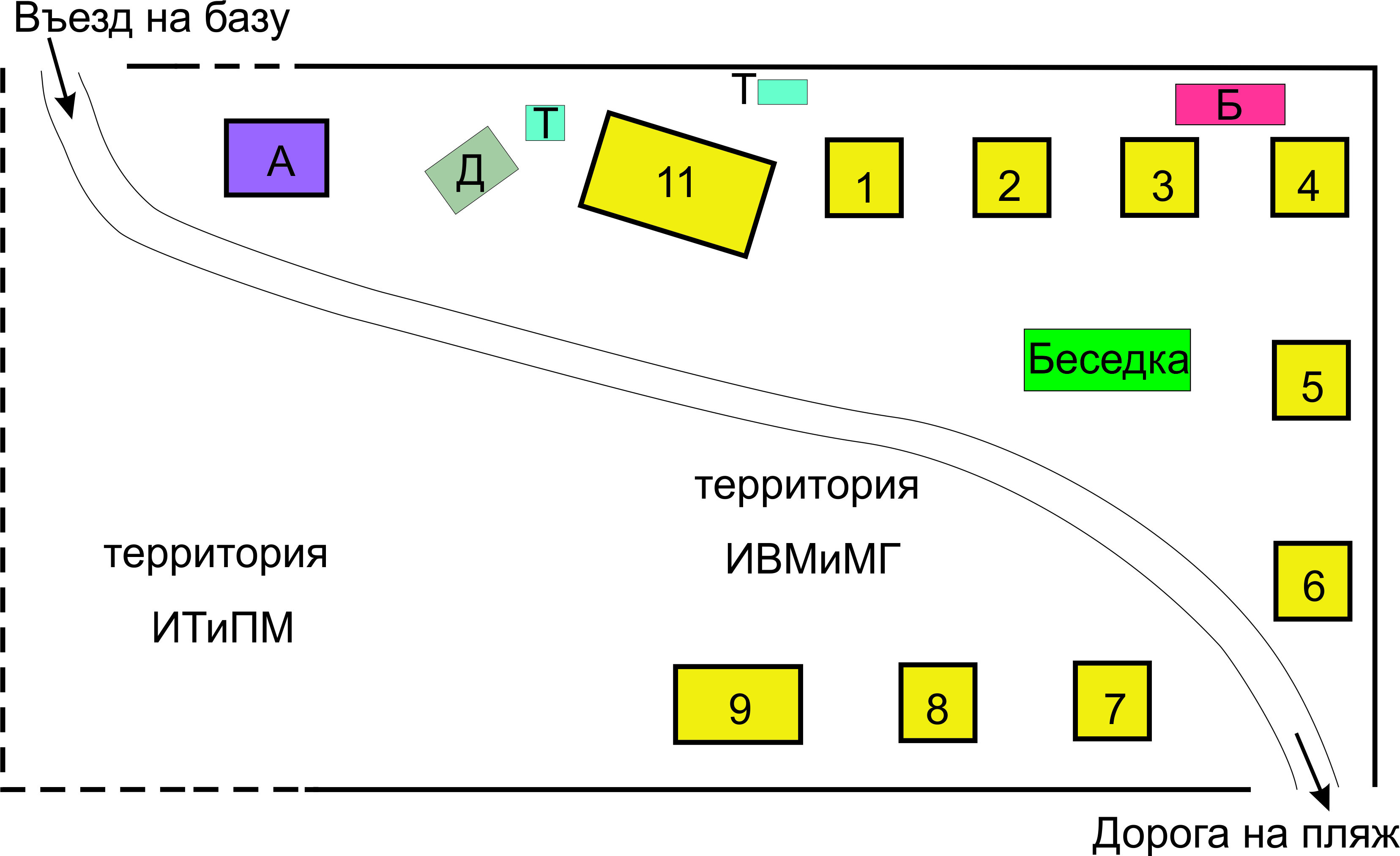 А – дом администрации («хозяева» базы)2-8 – 6-местные домики (1х1, 1х2, 1х3)1 - дом повышенной комфортности (1х2, 1х2)9 – дом рыбака на 7 мест (1х2, 1х5)11- дом на 11 человек (1х4, 3х3, 1х2)Д – душБ – баняТ - туалетыДля оздоровления души и тела можно воспользоваться баней.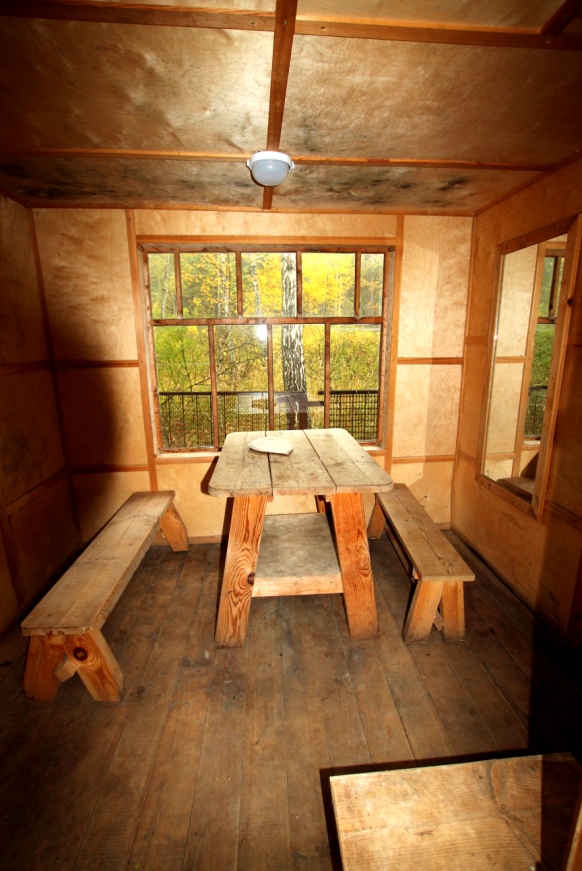 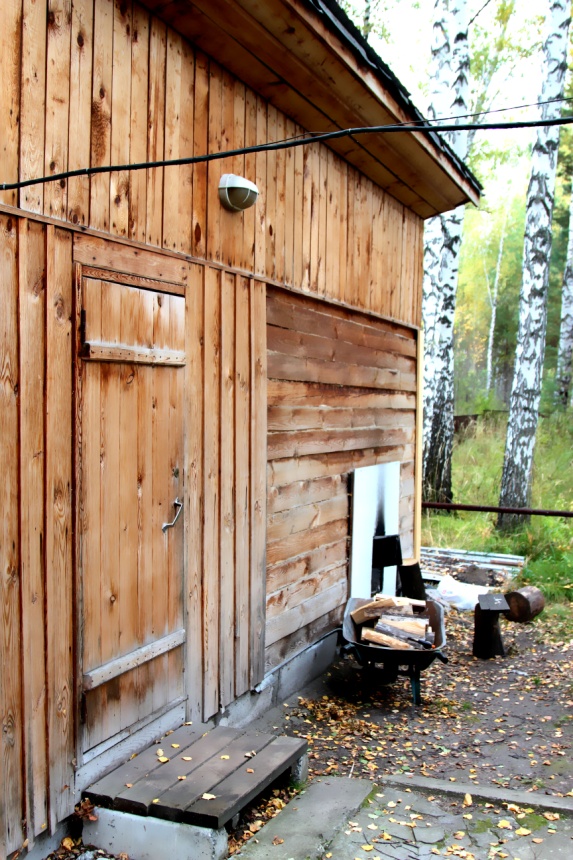 Неприглядная снаружи она довольно комфортная внутри и жар отменный.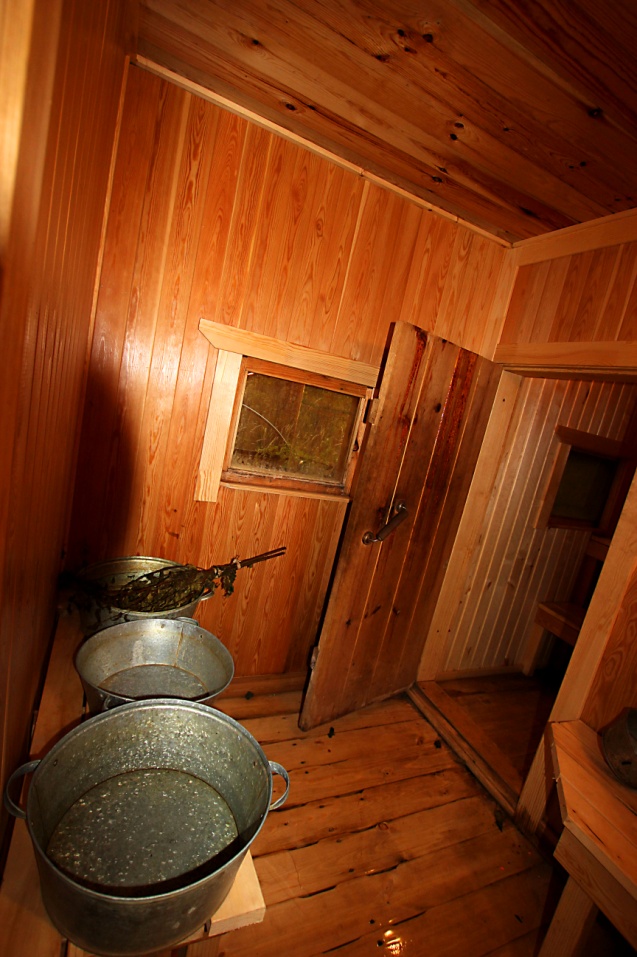 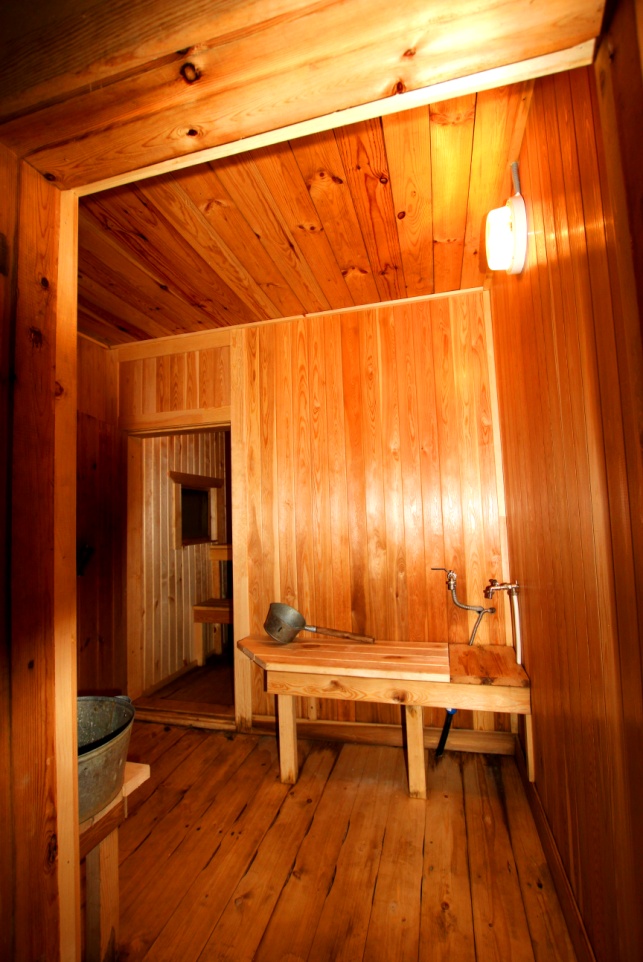 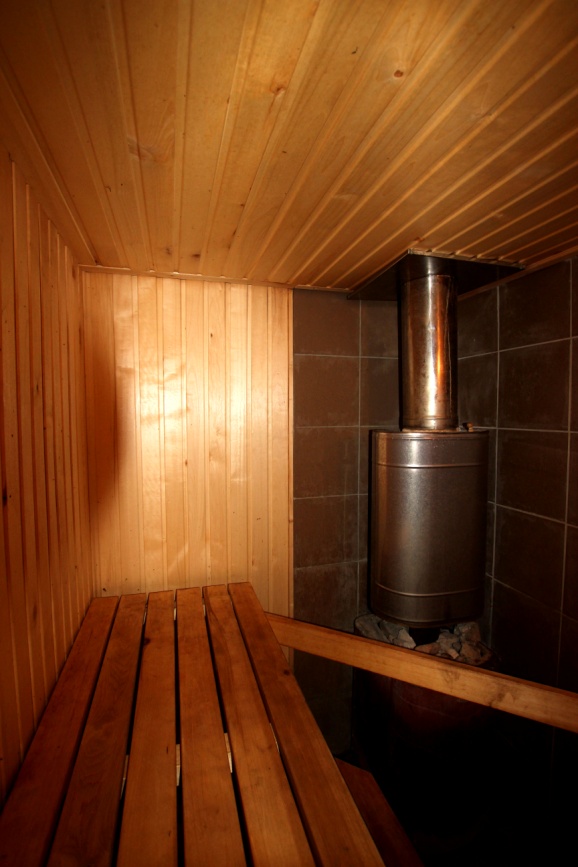 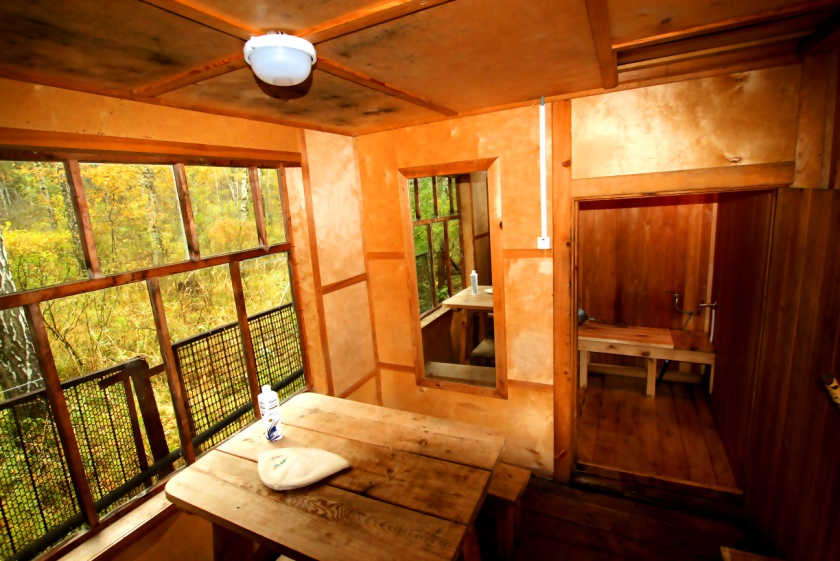 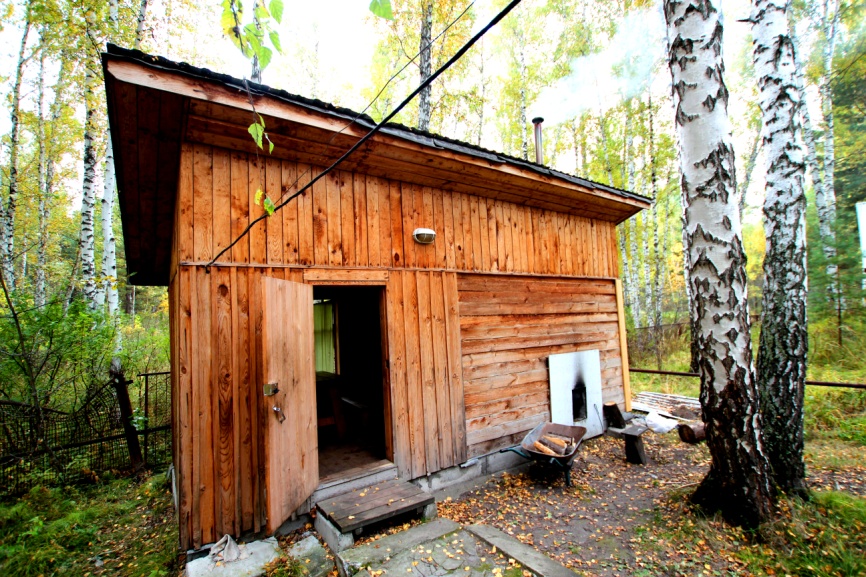 После баньки можно и по шашлычку ударить. На территории, около каждого домика есть мангал, а посидеть с шашлыком  можно около домика или в беседке.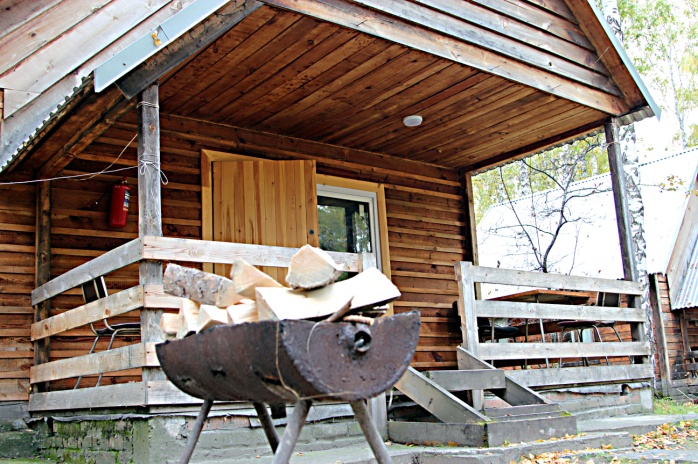 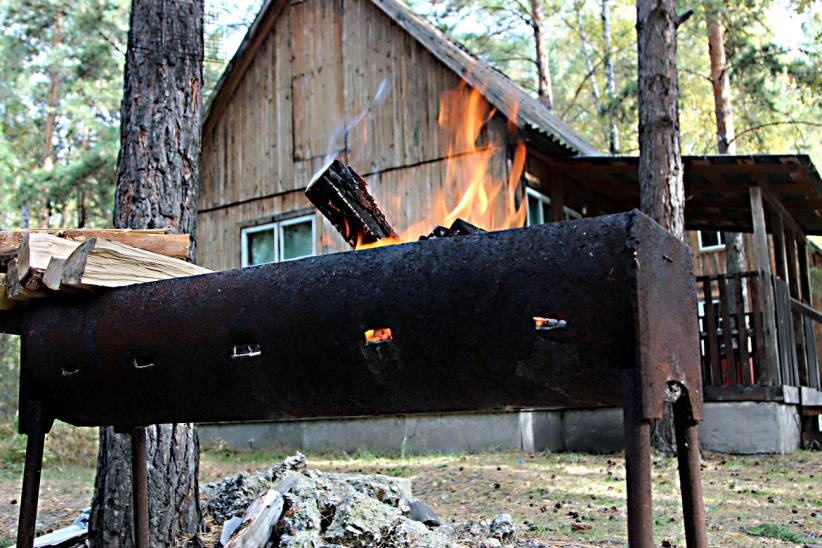 Беседки на территории базы и на берегу…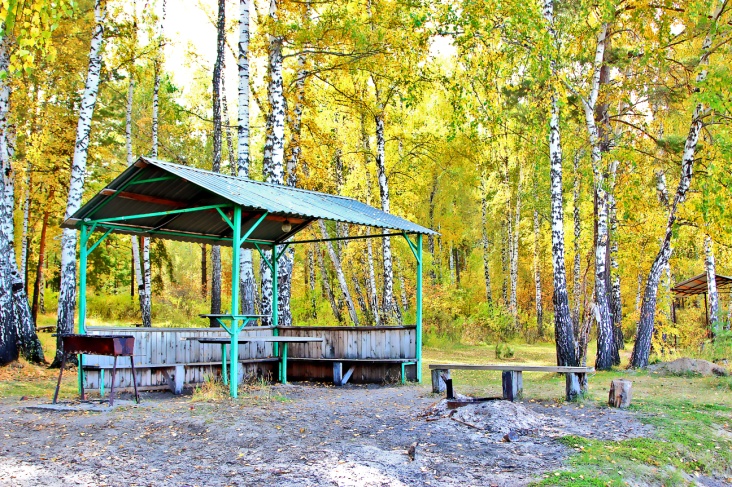 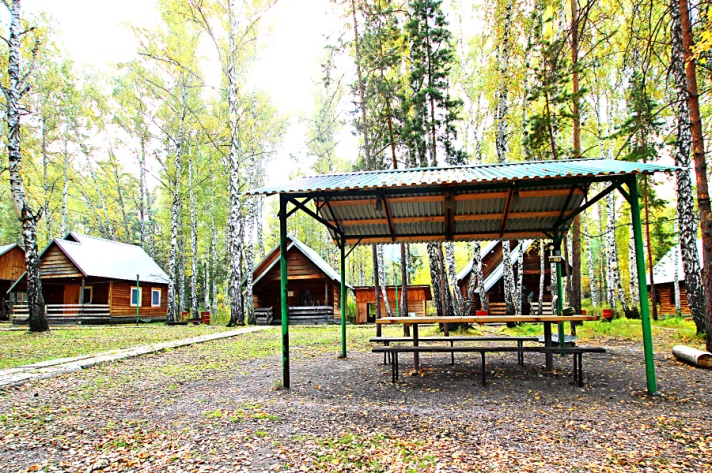 За территорией базы можно погулять в лесу и пособирать грибы, можно позагорать на песчаном пляже, можно ловить рыбу со старой баржи, а можно просто любоваться природой…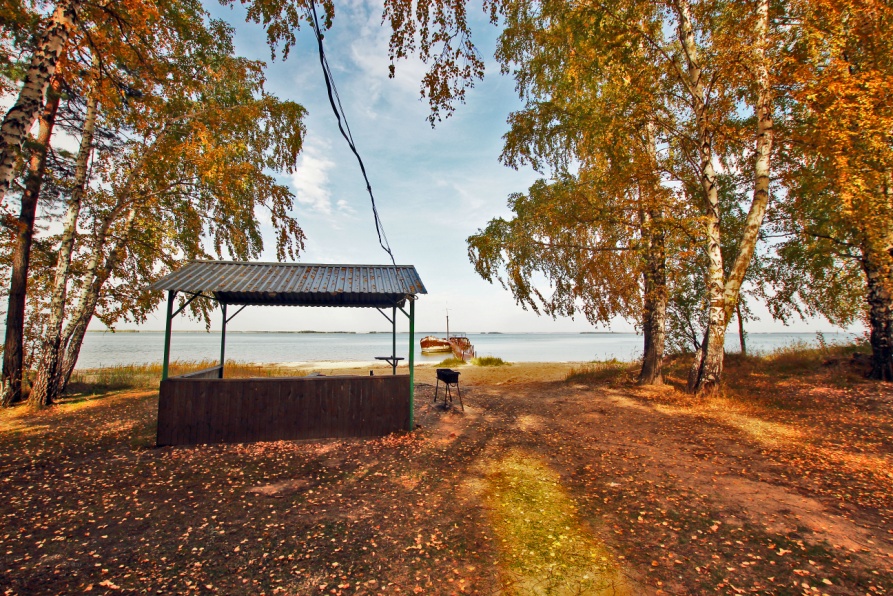 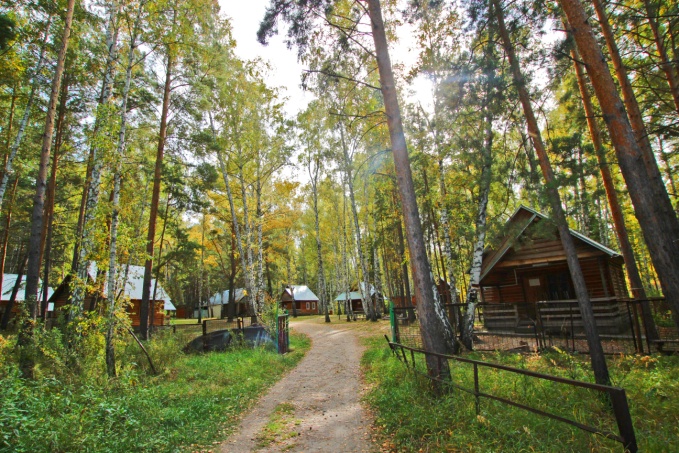 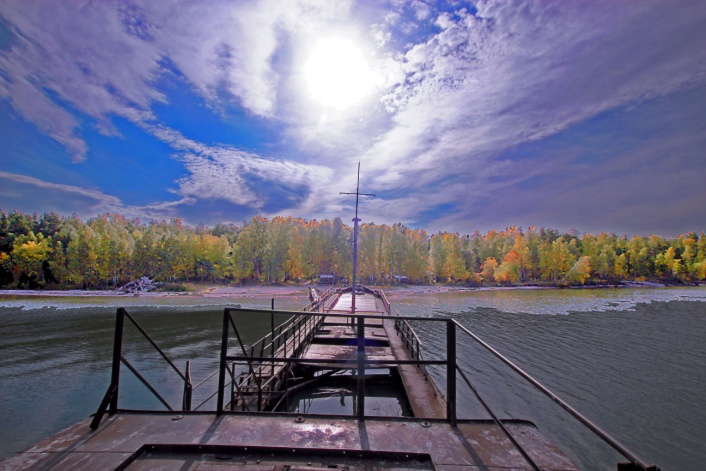 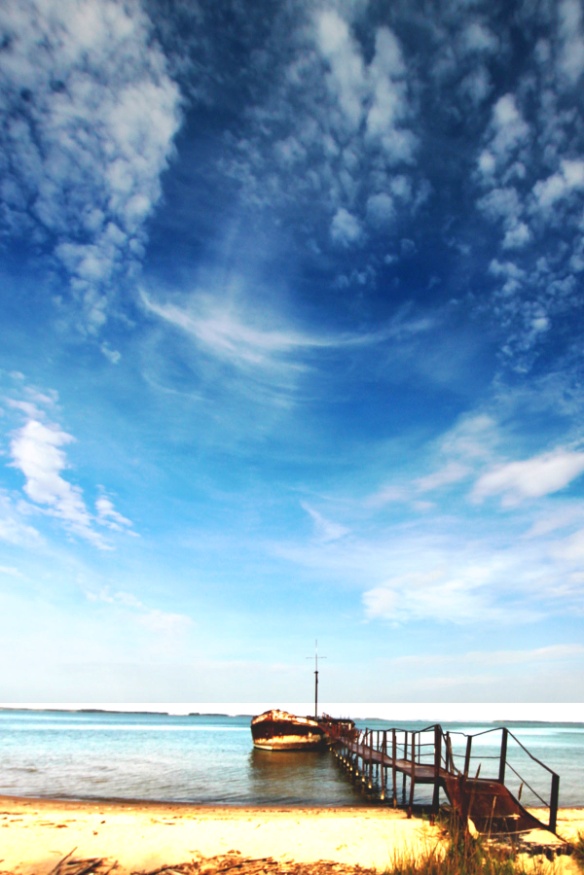 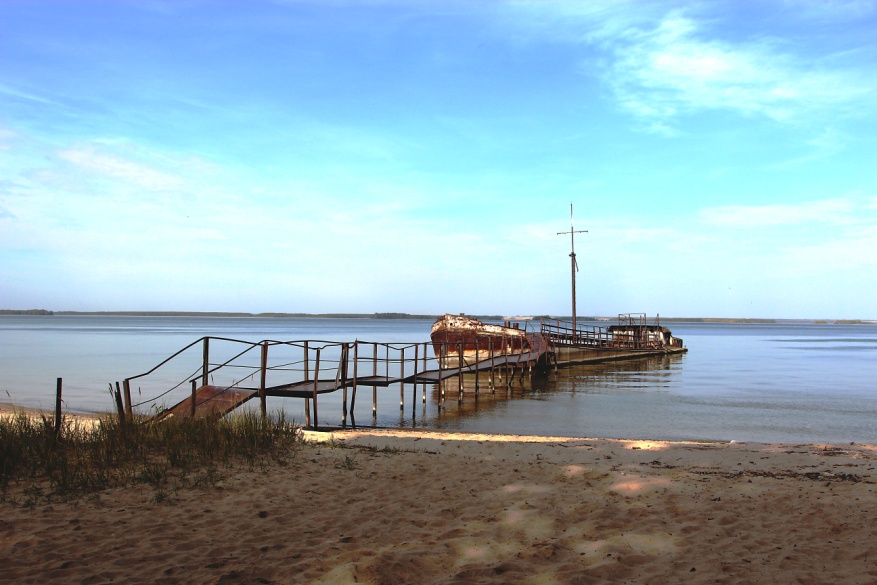 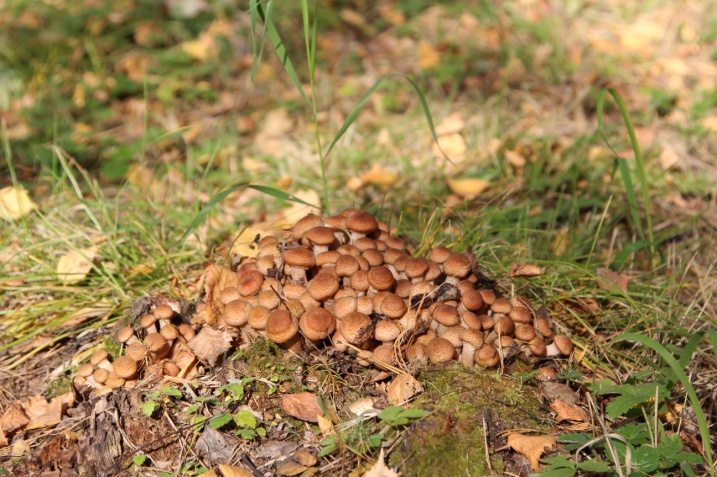 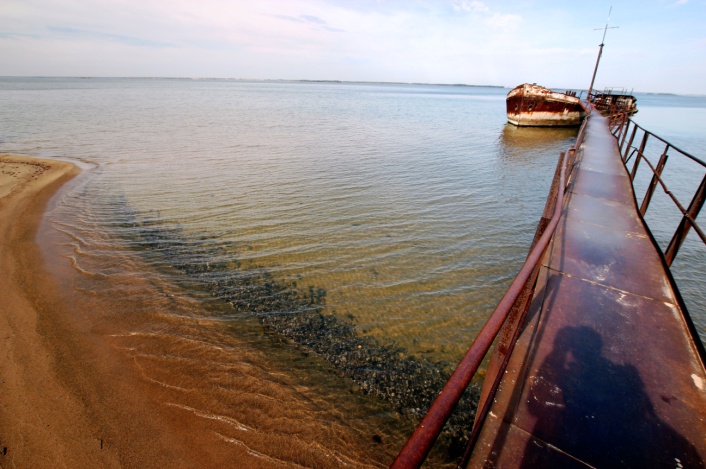 Условия проживания и отдыха все время улучшаются, и все это делается для Вас!А теперь домой, чтобы потом вновь приехать и отдохнуть...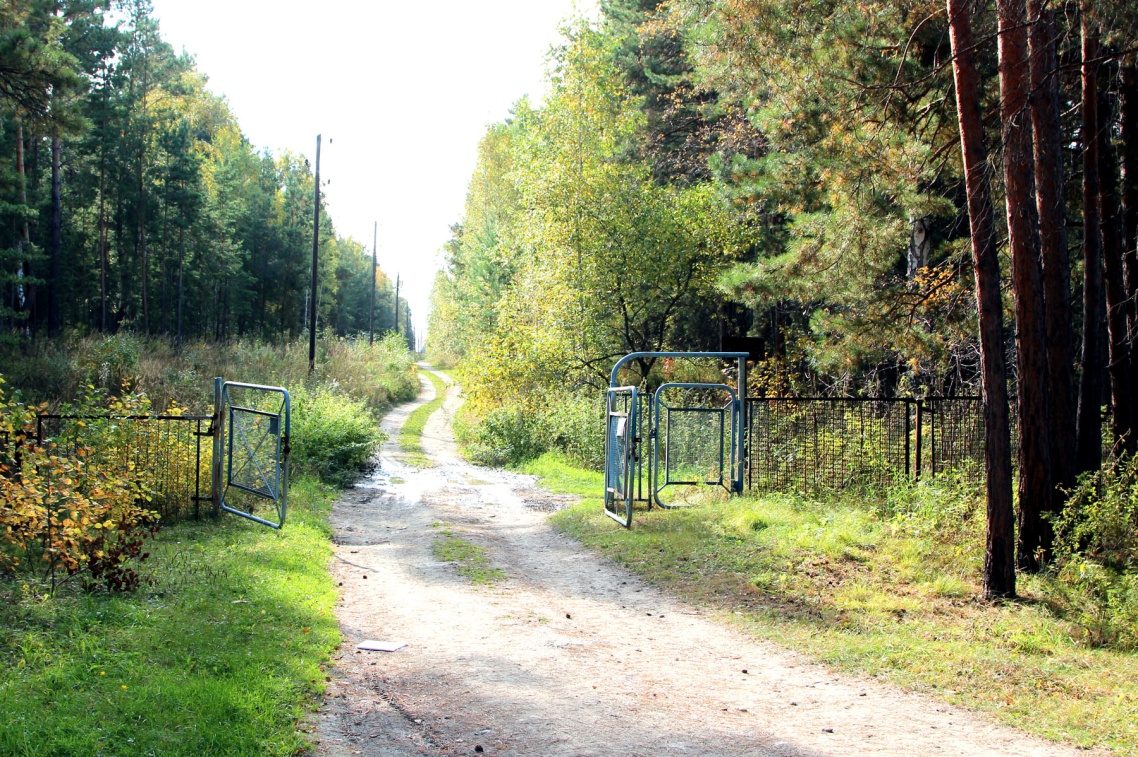 До новых встреч!